ההתאחדות לספורט בישראלע"ר. 580002517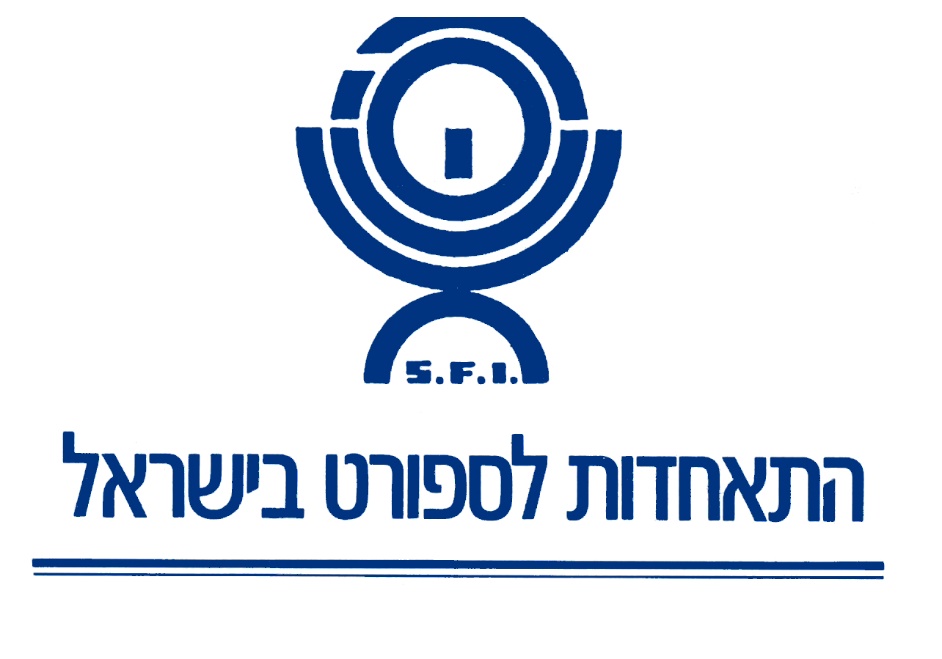 תקנון העמותה תוכן הענייניםתקנון העמותה שם ההתאגדות ומעמדה החוקי .שמה של ההתאחדות : ההתאחדות לספורט בישראל.מקום מושבה שח ההתאחדות הוא תל-אביב, ניתן להעתיקו לכל מקום אחר, לפי החלטת ההנהלה.ההתאחדות היא עמותה רשומה כחוק.הגדרות "ספורט" או " פעילות ספורט" – פעילות משחקים, בין תחרותית ובין שאינה תחרותית אשר נדרש לה מאמץ גופני."אגודת ספורט" – תאגיד רשום כחוק שלא למטרות רווח העוסק בענף ספורט אולימפי מסוים או בכמה ענפי ספורט אולימפיים."ההתאחדות" – ההתאחדות לספורט בישראל."איגוד" – או "איגוד ספורט", תאגיד רשום כחוק אשר התמלאו לגביו התנאים הבאים :התאגיד הינו שלא למטרות רווח (מלכ"ר).התאגיד עוסק בענף ספורט אולימפי אחד או במספר ענפי ספורט אולימפיים.חברות בו אגודות ספורט העוסקות בענף הספורט או בענפי ספורט בו עוסק האיגוד.רשומים בו ספורטאים בענפי ספורט אישיים או קבוצות בענפי ספורט קבוצתיים.אימוץ הגדרת "חוק הספורט". חוק העמותות בכל מקרה שההגדרה לא פורטה בתקנון זה יחולו ההגדרות של חוק העמותות וחוק הספורט.בכל מקרה שההגדרה לא פורטה או חוסר התאמה, על העמותה להתנהל בהתאם לחוק העמותות, התש"ם -.1980מטרות ההתאחדות תעניק לאיגודים החברים בה שירותים הנוגעים למנהל, כרטסת רישום ספורטאים, מוסדות משמעתיים וכיו"ב. תסייע לאיגודים החברים בה בהשגת מטרותיהם. תקדם ותגן על האינטרסים המשותפים של האיגודים החברים בה.חברי ההתאחדותחברי ההתאחדות הינם איגודי ספוט אשר חברים בה ביום אישור תקנון זה ואלה שיתקבלו אליה בעתידה .קבלת חברים להתאחדותאיגוד ספורט כהגדרתו לעיל, הרוצה להתקבל כחבר בהתאחדות חייב להגיש להתאחדות את המסמכים הבאים :בקשה בכתב חתומה ע"י מורשי חתימה של האיגוד.עותק מאומת של מסמכי ההתאחדות של האיגוד ומסמכי רישום כמלכ"ר.אישור רו"ח / עו"ד לגבי שמות חברי המוסדות של האיגוד ומורשי החתימה של האיגוד .כל בקשה של איגוד הרוצה להתקבל כחבר בהתאחדות תובא לדיון בפני הנהלת ההתאחדות.הנהלת ההתאחדות רשאית להחליט לפי שיקול דעתה אם לקבל או לא לקבל איגוד ספורט כחבר בהתאחדות.החלטה בדבר בקשתו של איגוד ספורט להתקבל כחבר התאחדות טעונה רוב קולות רגיל של הנוכחים המצביעים בישיבה בה נתקבלה ההחלטה .במקרה של דחיית הבקשה יש צורך בהחלטה מנומקת בכתב.לאיגוד ספורט שבקשתו נדחתה, כאמור לעיל, זכות ערעור לאספה הכללית של ההתאחדות.מוסדות ההתאחדותהאספה הכללית.ההנהלה.ועד הביקורת.בית הדין העליון .ועדת משמעת .המוסד לבוררות .אסיפה כללית רגילה האספה הכללית תכונס אחת לשנה במועד אשר יקבע ע"י הנהלת ההתאחדות.המשתתפים באספה הכללית  והרשאים לשאת בה דברים הם :האיגודים החברים בהתאחדות באמצעות שני נציגים שהם יו"ר ההנהלה ומ"מ מטעם כל איגוד, (בהעדר מ"מ יבוא סגן היו"ר) או כל נציג חלופי שתבחר הנהלת האיגוד.חברי ההנהלה המכהנת (ללא זכות הצבעה) .עמיתי כבוד (ללא זכות הצבעה) .הזמנותהזמנות למשתתפים באספה הכללית תשלחנה ע"י הנהלת ההתאחדות לא יאוחר מאשר  21 יום לפני מועד האספה והן תפרטנה את סדר היום של האספה, מקום ומועד כינוסה.בקשות לשינויים בסדר היום המוצע יש להגיש בכת למזכירות ההתאחדות לכל המאוחר 14 יום לפני מועד האספה .שונה סדר היום, בעקבות בקשות כנ"ל , יש לשלוח סדר יום חדש למשתתפי האספה לכל המאוחר 7 ימים לפני מועד האספה .סדר היום הקבוע בהתאם להוראות סעיף 33(א)4 לחוק העמותות.פתיחה ע"י יו"ר ההנהלה היוצאת .בחירת יו"ר האספה .דו"ח ההנהלה היוצאת .דו"ח כספי ודו"ח ועדת הביקורות .דיון .בחירת הנהלה, ועדת ביקורת, ובית הדין העליון אחת ל-4 שנים.שונות.מנין חוקיאסיפה כללית תהיה חוקית אם יהיה בה בהיפתחה ייצוג של 50% מסה"כ קולות ההצבעה המחוזקים בידי חברי ההתאחדות .בהעדר ייצוג זה, תדחה האספה לחצי שעה באותו היום , ובתום חצי שעה זו, תהיה האספה חוקית בכל מנין שהוא והחלטותיה תחייבנה את כל חברי ההתאחדות .הצבעות והחלטות לכל איגוד החבר בהתאחדות מספר קולות הצבעה , האספה הכללית, על פי הקבוע בפרק 7 לתקנון זה.הצבעה חשאית תתקיים אם זו תידרש ע"י 25% לפחות מקולות ההצבעה המוחזקים בידי החברים הנוכחים והמשתתפים בהצבעה .החלטות האספה הכללית מתקבלות ברוב רגיל של קולות ההצבעה המוחזקים בידי החברים הנוכחים והמשתתפים בהצבעה, זולת אם החוק או תקנון זה קובעים אחרת .אסיפה כללית שלא מן המנייןאסיפה כללית שלא מן המניין תכונס לא יאוחר מאשר 30 יום לאחר החלטות ההנהלה על כינוסה .ההנהלה חייבת לכנס אסיפה כללית שלא מן המניין אם תקבל דרישה בכתב מועד הביקורת או עפ"י דרישה בכתב של עשירית מכלל חברי ההתאחדות.הזמנות למשתתפי האספה ישלחו כאמור בסעיף 6.א'.3 לעיל.הדרישה לכינוס אסיפה כללית שלא מן המניין חייבת לפרט את הסעיפים המבוקשים בסדר היום .הנהלת ההתאחדותחברי הנהלת ההתאחדות ויו"ר ההנהלה נבחרים ע"י האספה הכללית לתקופה של 4 שנים.הנהלת ההתאחדות היא הגוף המנהל והמבצע של ההתאחדות.הנהלת ההתאחדות תמנה שבעה חברים.לא יכהן כחבר מנהלה מי שהורשע בעבירה פלילית שיש עמה קלון אלא בתום שלוש שנים ממועד ההרשעה או מתום תקופת המאסר, אם נדון למאסר, לפני המאוחר.כל עוד לא נבחרה הנהלה חדשה תמשיך ההנהלה המכהנת בכהונתה.ממלאי התפקידים בהנהלה למעט היו"ר שנבחר על ע"י ההנהלה.ההנהלה רשאית למנות ממלאי תפקידים בשכר .לא יימכר ולא ישועבד רכוש ההתאחדות אלא אם יוחלט על כך בישיבת הנהלה בה נכחו והצביעו בעד קבלת החלט כאמור 75% מכלל חברי ההנהלה .הנהלת ההתאחדות תוציא לפועל את מדיניות ההתאחדות ומטרותיה.הנהלת ההתאחדות רשאית למנות ועדות משנה, כפי שתבחר, ולקבוע סמכויותיהן.הנהלת ההתאחדות היא המוסד המוסמך לאישור תקנוני המשמעת, בית הדין והמוסד לבוררות הנזכרים להלן.ועדת הביקורת ועדת הביקורת נבחרת בהחלטה ברוב רגיל, לתקופה של 4 שנים .מספר חברי ועדת הביקורת לא יפחת מ-2 , אלא אם כן ימונה לעמותה גוף מבקר במקום ועדת ביקורת, בהתאם להוראות החוק.חבר ועדת הביקורת אינו יכול לכהן כחבר מוסד הכפוף לביקורת הודעה או לשרת את ההתאחדות בשכר שלא כחבר ועדת הביקורת.ועדת הביקורת תבדוק ענייניה הכספיים והמשקיים של ההתאחדות ואת פנקסי החשבונות שלה ותביא לפני האספה הכללית את המלצותיה לעניין אישור הדין והחשבון הכספי.בית הדין העליון חברי בית הדין העליון ויו"ר בית הדין העליון ייבחרו ע"י האספה הכללית , בהחלטה ברוב רגיל, לתקופה של 4 שנים .חברי בית הדין העליון חייבים להיות משפטנים ותיכלל ביניהם לפחות משפטנית אחת.מספר חברי בית הדין העליון לא יפחת מ-3.חברי בית הדין יבחרו מבניהם 3 חברים שיכהנו כנשיאות בית הדין. בית הדין העליון ישמש כבית הדין העליון גם לגבי כל האיגודים החברים בהתאחדות וכל תקנון איגוד יכלול סעיף המסמיך את בית הדין העליון לשמש ככזה באיגוד. כנדרש בחוק הספורט.תקנון ביה"ד העליון יחול ויחייב את האיגודים החברים בהתאחדות על כל פעיליהם.תפקידי בית הדין העליון, סמכויותיו ונוהל עבודתו יפורטו בתקנון בית הדין העליון ויללו בין השאר את הסמכויות שלהן:מתן החלטה סופית בערעורים על החלטות ועדת המשמעת.מתן החלטה סופית בערעורים על החלטות ועדת הליגה והגביע של האיגודים.מתן פרושים לתקנון ההתאחדות ותקנוני האיגודים לפי בקשת הנהלה ההתאחדות ,הנהלת איגוד , וחבר הנהלת ההתאחדות או הנהלת איגוד תוך כדי דיון בערעורים.כל חבר הנהלת ההתאחדות והנהלת איגוד רשאים לפנות בערעור לבית הדין על החלטת הנהלת ההתאחדות ו/או הנהלת איגוד בעניין הנוגע לפרשנות תקנון.מתן חנינה.מתן החלטה סופית בכל סכסוך בין ספורטאים, אגודות ספורט, איגודים ומוסדות ההתאחות בינם לבין עצמם ו/או בינם לבין אחר/ים, בכפוף לקבוע בתקנון בית הדין העליון.ועדת במשמעת חברי ועדת המשמעת יבחרו ע"י נשיאות בית הדין העליון של ההתאחדות .חברי ועדת המשמעת חייבים להיות משפטנים .מספר חברי ועדת המשמעת לא יפחת מ-3.ועדת המשמעת תשמש בתפקיד ועדת המשמעת לגבי כל איגודים החברים בהתאחדות , וכל תקנון של איגוד ספורט החבר בהתאחדות יכול סעיף המסמיך את ועדת המשמעת של ההתאחדות לשמש כוועדת משמעת של ההתאחדות/איגוד.סמכויות ועדת המשמעת ותפקידה, נוהל עבודתה והעונשים אשר היא רשאית להטילם יפורטו בתקנון המשמעת אשר הוקנו לה בחוק הספורט.תקנון המשמעת יחול ויחייב גם את האיגודים החברים בהתאחדות לספורט על כל פעיליהם.בכל נושא שיובא בפני ועדת המשמעת ואש יש לגביו התייחסות ספציפית בתקנון האיגוד הרלבנטי תדון ועדת המשמעת עפ"י הוראות התקנון של אותו איגוד.ערעורים על החלטת ועדת המשמעת ישמעו אך ורק בפני בית הדין העליון של ההתאחדות אש החלטתו תהיה סופית ומחייבת.המוסד לבוררותהמוסד לבוררות של ההתאחדות ישמש כמוסד לבוררות של האיגודים החברים בהתאחדות וכל תקנון של איגוד יכלול סעיף הקובע זאת במפורש.חברי המוסד לבוררות נבחרים ע"י נשיאות בית הדין העליון של ההתאחדות .תקנון המוסד לבוררות יחול ויחייב את ההתאחדות ואת האיגודים החברים בה על כל פעילים .קולות ההצבעה לאיגודיםמספר קולות ההצבעה לכל איגוד, באספה הכללית , הוא כדלקמן: לכל איגוד החבר בהתאחדות לספורט קול אחד בלבד.האיגודים : כדוריד, כדורעף, טניס שולחן, שחיה, אתלטיקה קלה, ג'ודו, סיוף, כדור מים, התעמלות, האבקות, שייט, אגרוף, קיאקים, קשתות, משקולות, אופניים, בדמינטון וחתירה.בחירת הנהלת ההתאחדותהנהלת ההתאחדות נבחרת ע"י האספה הכללית .הבחירות הן אישיות בין מועמדים המייצגים את האיגודים השונים. לכל איגוד תותר הצגת מועמד אחד. הבחירות הן בחירות גלויות, אלא אם כן, יבקשו 25% מקרב הזכאים להצביע, כי ההצבעה תהא חשאית.האספה הכללית תקבע את מספר חברי ההנהלה. לאחר אישור הרכב ההנהלה, כאמור לעיל, תבחר האספה את יו"ר ההנהלה מבין חברי ההנהלה שנבחרו.נוהל וסדרי הבחירות להנהלה ייקבעו ע"י ועדת הבחירות שתיבחר ע"י ההנהלה היוצאת.הפסקת חברותההנהלה רשאית להוציא מההתאחדות לתקופה מוגבלת או לצמיתות כל איגוד          אשר עבר על תקנון ההתאחדות או לא שילם מיסים כסדרם.לא יוצא איגוד מחברותו בהתאחדות , אלא מן הטעמים שפורטו בתקנון, ולאחר שנתנה לו הזדמנות נאותה להשמיעה טענתיו.לאיגוד שהוצא מההתאחדות זכות ערעור בפני האספה הכללית, בפני בית הדין העליון ועל פי כל דין.נכסים והכנסותכל ההכנסות ונכסי העמותה ישמשו אך ורק לביצוע וקידום מטרותיה.חלוקת רווחים, בין חברי העמותה – אסורה  .עמיתי כבודהאספה הכללית רשאית לבחור להתאחדות עמיתי כבוד לכל ימי חייהם.עמיתי כבוד הם מי שתרמו באישיותם ובמילוי תפקידם תרומה מיוחדת לקידומה והעלאת קרנה של ההתאחדות.החלטה בדבר בחירת עמית כבוד טעונה רוב של 2/3 מסה"כ קולות ההצבעה המוחזקים בידי החברים הנוכחים והמשתתפים בהצבעה.לעמיתי כבוד אין זכות הצבעה באספה הכללית ובמוסדות העמותה.נוהל וסמכותהעמותה מתנהל מתוקף חוק הספורט ומכן גם מ חוק בתי דין מינהליים, תשנ"ב-1992בכל מקרה שההגדרה לא פורטה או חוסר התאמה, על העמותה להתנהל בהתאם לחוק העמותות, התש"ם -.1980שינוי סעיף 18 לתקנון- מורשי חתימה "הוועד יסמיך שניים או יותר מבין חברי העמותה ו/או עובדיה, לפחות, שחתימתם יחד, בצירוף חותמת העמותה, תחייב את העמותה".שינויים בתקנוןשינויים בתקנון זה יתקבלו ע"י אסיפה כללית שלא מן המניין שנקרא במיוחד לשם כך וכל החלטה בעניין כזה טעונה רוב קולות של הזכאיים להצביע באספה הכללית.פירוק ההתאחדות האספה הכללית של ההתאחדות רשאית להחליט פירוק מרצון ועל מינוי מפרק או מפרקים.ההחלטה על פירוק ההתאחדות חייבת להתקבל ברוב של 2/3 מסה"כ קולות ההצבעה המוחזקים בידי החברים הנוכחים והמשתתפים בהצבעה שאושרו לאותה אסיפה, שעליה ניתנה לכל חברי ההתאחדות הודעה של 21 יום מראש תוך ציון שיוצע באספה להחליט על פירוק.פורקה ההתאחדות ולאחר שנפרעו חובותיה במלואם, ונשארו נכסים, יועברו נכסים אלה לתאגיד מלכ"ר אחר בעל מטרות דומות למטרות ההתאחדות.האספה הכללית תהא חייבת לציין שם התאגיד אליו יועברו הנכסים כאמור לעיל.תוקף ותחולהתוקפו של תקנון זה ממועד אישור ע"י האספה הכללית של ההתאחדות .תחולתו של תקנון זה על כל האיגודים החברים בהתאחדות ועד כמה שהדבר כלול בתקנון, גם על הספורטאים והקבוצות הרשומים באיגודים החברים בהתאחדות ועל ממלא התפקידים באיגודים ובהתאחדות. תקנוןהמוסד לבוררותהמוסד לבוררותהגדרה :המוסד לבוררות הינו מוסד ממוסדות השיפוט של התאחדות לספורט בישראל (להלן:" ההתאחדות ").הרכב המוסד לבוררות :    חברי המוסד לבוררות, מספרם, משך כהונתם ושכרם המירבי                                                                                                  יקבעו מדי פעם ע"י נשיאות ביה"ד העליון של ההתאחדות  לספורט בישראל (להלן: "נשיאות ביה"ד העליון ").    חברי המוסד לבוררות חייבים להיות משפטנים תחולה:תקנון המוסד לבוררות חל על כל ה: איגודים, קבוצות, הספורטאים, המאמנים, ובעלי התפקידים  באיגודים החברים בהתאחדותהסכם בוררות :דין תקנון זה כדין הסכם בוררות לכל דבר ועניין ,והוא מהווה שטר בוררין.נושאי הבוררות     כל סכסוך שבין קבוצה לספורטאי, ובין ספורטאי לקבוצה המתייחס  לרישום, העברות והסגרים.                                                                                                                                                                                                                                                                                                                                                              כל סכסוך הנוגע ליחסים החוזיים שבין קבוצה לספורטאי או בין ספורטאי לקבוצה.                                                      כל סכסוך בין קבוצה לקבוצה הנובע מהסכם ביניהן ועניינו במישרין או בעקיפין  רישום והעברה של הספורטאי הנמנה על שורותיה של אחת מהקבוצות הנוגעות לסכסוך.    כל סכסוך בין ספורטאי להתאחדות ו/או בין קבוצה להתאחדות בכל  הנוגע ליחסים החוזיים שבין קבוצה לספורטאי ובכל הנוגע לרישום ו/או העברות ושחרורים של הספורטאים.     כל סכסוך הנוגע ליחסים החוזיים שבין מאמן לקבוצה או בין קבוצה למאמן או בין מאמן להתאחדות או בין התאחדות למאמן.בוררות חובה                                                                                                                                                                                                                                                                                                                                                                                                                                                                                                                                                                                                                                                                                                                                              כל סכסוך כמפורט בסעיף 2 דלעיל יובא לדיון אך ורק במסגרת המוסד               לבוררות.הרכב     בכל סכסוך המובא בפני המוסד לבוררות ידון בורר יחיד מקרב חברי  המוסד לבוררות.    בורר יחיד כאמור ימונה ע"י נשיאות  ביה"ד העליון.    נשיאות ביה"ד העליון רשאית לקבוע עפ"י שיקול דעתה הבלעדי כי במקרים מיוחדים ידון הסכסוך בפני שלושה בוררים שימונו על ידה מקרב חברי המוסד לבוררות.התאחדות כצד לבוררות    הובא סכסוך להכרעת מוסד הבוררות רשאי היועץ המשפטי של  ההתאחדות להצטרף כצד לבוררות עפ"י תקנון זה.   בכל דיון שבו תהיה ההתאחדות צד ישיר לבוררות – תיוצג ההתאחדות בפני הבורר ע"י היועץ המשפטי של ההתאחדות.   בדיונים אשר בהם לא תהיה ההתאחדות צד, יהא היועץ המשפטי של ההתאחדות רשאי לבקש להצטרף לדיון בפני הבורר, באם לפי שקול דעתו יש צורך בכך לשם דיון בבעיות עקרוניות הנוגעות להתאחדות.נוהל הגשת כתבי טענות  א.   כל דיון בפני המוסד לבוררות יפתח בהגשת כתב תובענה למזכירות ההתאחדות כשהוא נשלח דיגיטאלית. ב.   במעמד הגשת התובענה תשולם אגרת בוררות ושכ"ט בורר כאמור בתקנון זה  ג.   מזכירות ההתאחדות תעביר לנשיאות ביה"ד העליון כל תובענה כאמור לעיל , מיד לאחר קבלת התובענה. ד.  נשיאות ביה"ד העליון של ההתאחדות תמנה בורר מבין חברי המוסד לבוררות לדיון בתובענה ותעביר אליו את התובענה בצירוף כתב מינוי לכהן כבורר. ה.  מזכירות ההתאחדות תעביר העתק מכתב התובענה וכתב המינוי אל הצדדים שבתובענה וכן אל היועץ המשפטי של ההתאחדות. ו.  המשיבים לתובענה רשאים להגיש את תגובתם בכתב לבורר וימציאו העתק תגובתם לצדדים האחרים, לרבות היועץ המשפטי של ההתאחדות, כל זאת  עד למועד הדיון הראשון בתובענה. 6.  מועדי הדיון א.   מועדי הדיון בפני הבורר יקבעו ע"י הבורר.ב.   ההזמנה לצדדים תימסר באמצעות מכתב רשום ,מברק, בהודעה בע"פ במעמד הצדדים או שיחה טלפונית אישית .7.  סמכויות הבורר ופסק הבורר. א.  הבורר לא יהיה כפוף לדין המהותי ו/או לדיני הראיות וסדרי הדין המקובלים, והוא  ידון עפ"י חוק הבוררות, תשכ"ח -1968 וכלליו שבתוספת לחוק עפ"י הוראות  תקנוני ההתאחדות נספחיו וכל מסמך הנערך על פיהם ויפעל ככל שיראה לו כצודק  ונכון בנסיבות העניין.ב.  הבורר מוסמך ליתן פסק ביניים בכל עניין שידון בפניו.ג.  החליט הבורר על העברתו של ספורטאי, תכלול החלטתו את תנאי העברה של הספורטאי לרבות הסכום בגין העברה ומועדי ביצוע החלטתו.ד. הבורר יהא רשאי, עפ"י שיקול דעתו ובהתאם לנסיבות העניין , להאריך את מועד  תקופת העברות של ספורטאים מקבוצה לקבוצה בכל עונת משחקים ,עד ליום פתיחת הליגה בשעה 12:00 בצהריים וזאת בתנאי שהתובענה של השחקן  תימסר למזכירות ההתאחדות לא יאוחר מהיום האחרון שנקבע לסיום  העברות  באותה עונה. ה. קוימו תנאי הפסק המחייבים שחרור, העברה, מכוחו של פסק הבורר, ע"י צד מן  הצדדים והצד  האחר לא מילא את חלקו, תבצע ההתאחדות את שחרור והעברה, מכוחו של פסק הבורר, גם ללא חתימת הצד. ו.  הבורר מוסמך לדון בהעדר צד ולתת החלטה בהעדרו ובלבד שהצד הנעדר הוזמן  לדיון באופן האמור לעיל.  ז.  הבורר פטור מלנמק את החלטתו. ח.  הבורר רשאי לפסוק בהחלטתו כי אגרת הבוררות ו/או שכ"ט הבורר אשר שולמה ע"י התובע, כולה או חלקה תוחזר לו ע"י הנתבע באם ניתן פסק בוררות לטובת התובע.ט. החלטת הבורר תינתן בכתב ותהא סופית ומחייבת.י.  מצא הבורר במהלך הדיון או בסיומו שצד מן הצדדים לבוררות או כל צד אחר שהופיע בפניו, עבר על הוראה מהוראות תקנוני התאחדות – יודיע על כך ליועץ המשפטי של ההתאחדות . 8  . אי קיום פסק בורר.      א. אי קיום פסק בורר על ידי קבוצה ו/או ספורטאי ו/או מאמן תוך המועד שנקבע           בפסק הבורר יהווה עבירה משמעתית אשר תובא לדיון בפני ועדת המשמעת            של ההתאחדות.       ב. ועדת המשמעת תהיי רשאית לפסוק לקבוצה ו/או לספורטאי ו/או למאמן אשר           לא קיימו את פסק הבורר עונש של אחד או יותר מהעונשים המפורטים בתקנון           המשמעת של ההתאחדות. 9 . א. כל המגיש תובענה חייב לשלם בעת הגשת התובענה, אגרת בוררות בסכום            שיקבע  מעת לעת ע"י מזכירות ההתאחדות ( להלן : "אגרת הבוררות ") וכן את           שכר טרחת הבורר, בסכום שיקבע מעת לעת ע"י נשיאות ביה"ד העליון (להלן:             "שכ"ט הבורר").      ב. הבורר יקבע את שכר טרחתו אשר לא יעלה על שכ"ט  הבורר כאמור בס"ק א'            דלעיל, ומי מהצדדים חייב בתשלומו.      ג. במקרים יוצאים מהכלל יהא הבורר רשאי להחליט לפי שיקול דעתו הבלעדי          לוותר על שכ"ט אם הנסיבות מצדיקות לעשות כן, ובמקרה כנ"ל יוחזר שהבורר          למגיש התובענה. 10. תוקף, תחולה ושינוייםא. לתקנון זה ניתן תוקף חוקי עם אישורו ב.  הנהלת ההתאחדות רשאית להחליט על שינויים ו/או תיקונים ו/או תוספות בתקנון זה.  תקנון בית הדין העליוןהגדרות         בתקנות אלה:        " ההתאחדות "  - ההתאחדות לספורט בישראל        " בית הדין "       - בית הדין העליון של ההתאחדות לספורט בישראל.        " ועדת המשמעת" – ועדת המשמעת של ההתאחדות לספורט בישראל.       " החלטה"          - לרבות צו סופי ,זמני או ביניים ,פס"ד סופי או ביניים.2.      סמכויות בית הדין ותפקידיו מתן החלטה סופית בערעורים על החלטות של ועדת משמעת.מתן החלטה סופית בערעורים על החלטות של ועדת הליגה והגביע של הענפים השונים.מתן פרושים לתקנון ההתאחדות ותקנוני הענפים השונים לפי בקשת ההנהלה או תוך כדי דיון בערעורים.מתן חנינה לספורטאים ולאגודות.מתן החלטה סופית בכל סכסוך בין ספורטאים ו/או בעלי תפקידים באגודות ו/או בעלי תפקידים בהתאחדות לבין מוסדות ההתאחדות. (אושר בית הדין יוציא כל החלטה שתראה בעיניו.כל החלטה של בית הדין אם לא נאמר בה אחרת , תהיה סופית.בית הדין מוסמך לדון דיון נוסף בכפיפות להוראת המפורטות להלן. מליאת בית הדין דיוני המליאה של בית הדין יהיו חוקיים אם בפתיחת ישיבתה נוכח רוב חבריו.מליאת בית הדין תתכנס:לפי הזמנת נשיאות בית הדין או,לפי דרישת רוב חבריה.מליאת בית הדין תהיה מוסמכת :לבחור נשיאות לקבוע סקרי הדיוני בביה"ד בתקנות הטעונות אשור הנהלת ההתאחדותלדון בכל עניין שיובא בפניה ע"י נשיאות בית הדין ושהוא בסמכותה.מליאת בית הדין מחליטה ברוב דעות רגיל.4.    נשיאות בית הדין חברי בית הדין יחליטו בישיבתם הראשונה ,לאחר שנבחרו לתפקידם זה, על מספר חברי הנשיאות , שלא יעלה על שלושה .  הנשיאות תכהן עד שתבחר נשיאות אחת במקומה, חדל חבר לכהן כחבר נשיאות – תבחר מליאת בית הדין אחר במקומו.היה מספר חברי הנשיאות שניים -תתקבלנה החלטותיה פה אחד , בכל מקרה אחר ברוב דעות.5.   תפקידי הנשיאות וסמכויותיה לנהל ולפקח על כל העניינים המנהליים של בית הדין ולשבת בראש ישיבות מליאת בית הדין .לקבוע את הרכבי בית הדין בכל עניין ועניין .לקבוע לעצמה סדרי ניהולה.6.  הרכב בית הדין בית הדין ידון כפי שתחליט הנשיאות הנשיאות תקבע את אב בית הדין לכל הרכב והרכב ישב בדין אחר מחברי הנשיאות , יהיה הוא אב בית הדין.בית הדין יהיה מוסמך לדון ולהחליט. ו.ישב בית הדין בהרכב זוגי ולא בא לידי הסכם על החלטה כל שהיא תצרף אליהם הנשיאות שופט או שופטים אשר לא ישבו קודם לכן בדין באותו עניין וכל החלטה תתקבל פה אחד או ברוב דעות , הרכב זה לא יהיה חייב להיזקק לראיות חדשות או נוספות.סדרי הדיון במעמד הגשת התובענה תשולם אגרת בית דין או דמי ערעור. סדרי הדיון יקבעו על ידי בית הדין בכל עניין וענין הבא לפניו אם לא נקבע אחרת בתקנות אלה .מבלי לפגוע בעיקרי הצדק הטבעי , אין בית הדין קשור לסדרי הדיון ודיוני הראיות.הגשת כתב ערעור :  ערעור לבית הדין יוגש במסירת כתב ערעור אשר חייב להכיל את הנימוקים המפורטים לערעור, ובית הדין לא ידון בנימוקים אשר לא פורטו בכתב הערעור.  כתב ערעור יוגש דיגיטאלית להנהלת ההתאחדות.כתב ערעור יכיל את הפרטים הבאים: שמו ומספרו של הספורטאי המערער או במקרה של ערעור ע"י    האגודה – שמה של האגודה, תוך פירוט שם נציג האגודה החותם של הערעור .העתק המאושר ע"י מזכירות ההתאחדות , של ההחלטה עליה מערערים.פירוט תמציתי של נימוקי ההתנגדות להחלטה שעליה מערערים תוך ציון כל נימוק כמספר סידורי.לכתב הערעור יצורף ייפוי -כח  לטוען בשם אגודה מערערת כפוף להוראות התקנונים.המזכירות תקבל את הערעור, תסמנו כמספר סידורי ותתיק אותו בתיק מיוחד ותשלח העתק אחד מכתב הערעור לנשיאות ביה"ד העליון והעתק אחד ליועץ המשפטי של ההתאחדות.הגשת הערעור אינה מעכבת את ביצוע ההחלטה שעליה מערערים , זולת אם הורה בית הדין אחרת. (1) נשיאות בית הדין תקבע את הרכב חברי בית הדין שישבו לדון בערעור ואת המועד הדיון בו. המועד יקבע ע"י הנשיאות כך שתאריך שמיעתו הראשונה של הערעור יקבע לא יותר מוקדם משלושה ימים ולא מאוחר מאשר שבועיים לאחר הגשתו. החליטה הנשיאות לקבוע את מועד שמיעת הערעור לתאריך מוקדם או מאוחר מן הגבולות הנ"ל, תציין את הנימוקים לכך.        (2)  המזכירות תודיע למערער ולמשיבים אם ישנם כאלה , על מועד הדיון בערעור דיגיטאלית, ההודעה חייבת להגיע לצדדים לפחות 48 שעות לפני המועד הנקוב בה. קבלת הדואר מהווה הוכחה לקבלת ההזמנה . הדיון בערעור :בישיבתו הראשונה של בית הדין יסביר אב בית הדין את מהות הערעור או הבקשה בפני הנוכחים.המבקש או המערער רשאי להשמיע את טענותיו להשלמת הבקשה או הערעור, הכול  לפי העניין.המשיב יהיה רשאי לענות בעל פה או בכתב .ביה"ד לא ישמע עדויות בעניינים הנדודים לפניו לא במקרים מיוחדים ולפי שיקול דעתו הבלעדי , כאשר יש סיבות המצדיקות שמיעת עדויות בפני בית משפט.המערער לא יטען ולא יקבלו מפיו נימוק ערעור שלא פורט בכתב הערעור אלא ברשות בית הדין, אולם בית הדין ,בבואו להחליט בערעור לא יהיה מוגבל לנימוקי הערעור שפורטו בכתב הערעור או שנטענו בבית הדין. עדים יוזמנו לביה"ד אך ורק ברשות מטעם ביה"ד. כפוף להוראות תקנוני ההתאחדות ותקנות אלה ינהג בית הדין השומע את הערעור בהתאם לשיקול דעתו בכל הנוגע לסדרי הדין בעת שמיעת הערעור ובכל מקרה של אי הופעת המערער או המשיב לדיון .בית הדין רשאי , אם יראה לנכון לדחות את הערעור לאור אי הופעת המערער , אולם רשאי הוא אף לדון בערעור על סמך נימוקי הערעור בכתב ולפסוק לעצם העניין תוך ציון החלטתו זו ונימוקיה.הדין בערעור עד להכרעתו אינו מעכב ביצוע ההחלטה שעליה מערערים זולת אם הורה ביה"ד אחרת.כל צד מעוניין רשאי להיות מיוצג בפני ביה"ד ע"י בא כח מוסמך.החלטות בית הדין תינתנה בכתב ותודענה לצדדים.8.  דיון נוסףכפוף לאמור להלן תהה לביה"ד סמכות לשבת בדיון נוסף בכל ענין שנדון בפני הרכב מהרכבי בית הדין העליון.כל בעל דין רשאי להגיש תוך 7 ימים מיום שפסק הדין נודע לו-בקשה לדיון נוסף. במידה ונשיאות בית הדין תקבע שיש מקום והצדקה לעריכת דיון נוסף , יועבר העניין לבית הדין.החליטה נשיאות בית הדין כי יש לקיים דיון נוסף, כאמור לעיל , תמנה הנשיאות הרכב בית הדין אשר ימנה לפחות חמישה שופטים , באופן ששופט אחד לפחות מההרכב שימונה יהא יו"ר ההרכב אשר נתן את פסק הדין בעניין שלגביו הוחלט על דיון נוסף.להרכב בית הדין בדיון נוסף תהה הסמכות ליתן כל החלטה אשר תראה בעיניו והחלטתו תהה סופית וחייבת.9.  הוצאה לפועל      החלטות בית הדין יוצאו לפועל ע"י הנהלת ההתאחדות או ע"י מזכירות ההתאחדות        או ע"י האגודות בכל דרך אחרת כפי שיחליט בית הדין או הנשיאות , הכול לפי  העניין.10.  תוקף , תחולה ושינוייםתקנות אלו אושרו בישיבת הנהלת ההתאחדות מיום 26.2.68 ותקפן מיום אישורן כאמור לעיל.תקנות אלה חלות על כל הספורטאים המשתתפים בתחרויות הנערכות ע"י התאחדות ו/או החברים בקבוצות /אגודות המסונפות להתאחדות.שנויים בתקנות אלה יכולים להתקבל עפ"י החלטת הנהלת ההתאחדות ברוב רגיל.תקנון ועדת המשמעתתוכן העניינים :                                                                                     תוקף, תחולה ושינויים                                                                        תוקףתחולה שינויים ועדת משמעת                                                                                 בחירה, הרכב וסמכויות ישיבות קבועות של ועדת המשמעת .נוהל                                                                                            הגשת תלונה.תלונות של קבוצות נגד קבוצות יריבות.סמכויות היוהמ"ש על עבירות שנודעו באיחור.שינוי סעיפי אישום.הזמנה להופעה בפני ועדת משמעת.הופעת הנאשם בפני ועדת המשמעת הופעת שופט המשחק לדיוני ועדת המשמעת.הופעת ושמיעת עדים.סדרי הדיון בפני ועדת המשמעת.פסקי דין.ערעורים הגדרות ופירוטים                                                                       אי ידיעת התקנות תחולת העונשיםהרחקה אוטומטית הפסקה פעולות סגירת מגרש איסור ביתיות איסור עריכת משחקים בפני קהל הרחקה איסור ייצוג ומילוי תפקידים רשמיים פיצויים וקנסות מסירת הודעות על החלטות ביה"ד של ההתאחדות ספורטאי.מעשה בלתי ספורטיבי אחריות שלוחית למעשה בלתי ספורטיבי עידוד בלתי ספורטיבי ניסיון לעשית מעשה בלתי ספורטיבי או לעידוד בלתי ספורטיבי הפגנת ספורטאים ו/או אהדיםהרחקת ממשחקים בינלאומיים זריקת חזיזים, רימוני עשן , וציוד פירוטכני אחר .אוהד או אוהדים אחריות שלוחית היועץ המשפטי שיקולים בענישה מקורות משלימים וסמכות בית הדיו העליון רשימת עבירות (פרט)                                                                       משחק מסוכן התנהגות בלתי ספורטיבית פגיעה בספורטאי יריב העלבת שופט פגיעה גופנית בשופט השתתפות בקטטה אי ציות שחקן שהורחק אי ציות ראש קבוצה להוראות השופט השתתפות שלא כדין במשחק רישום בשתי קבוצות הפרת סדר ביזוי מוסדות ו/או ממלאי תפקידים בזיון בית הדין אי התייצבות למתן עדות מעשה בלתי ספורטיבי עידוד בלתי ספורטיבי הפרת חובה ואי קיום הוראה מחייבת עבירה על תקנון נבחרת ישראל ו/או נבחרות ישראל שימוש בסמים ממריצים סיוע לשימוש בסמים ממריצים אי התייצבות לבדיקת שימוש בסמים אי התייצבות לחקירה ניסיון לבצע עברה רשימת העונשים (פרט)                                                                    רשימת עברות (קבוצה)                                                                    עזיבת שדה משחק סירוב לקיים משחק או להמשיך במשחק אי הופעה למשחק ו/או הופעה בניגוד להוראות התקנון אי הכנת מגרש התפרעות ותגרות אי מתן הגנה לשופט המשחק אי מתן הגנה של קבוצה ביתית לקבוצה אורחת שיתוף ספורטאי שלא כחוק משחק עם קבוצה שאינה מסונפת להתאחדות ו/או קבוצה מחו"ל  אי הזמנת שופטהזמנת קבוצה מחו"ל או עריכת מסע לחו"ל ללא אישור התאחדותהפרת חובה ואי קיום הוראה מחייבת עבירות בענייני  כספים התנהגות בלתי ספורטיביתהתפרצות אהוד או אוהדים למגרש או לשדה המשחק פגיעה בשופט המשחק או בספורטאים ע"י אוהד או אוהדים התנהגות בלתי ספורטיבית של אוהד או אוהדים עברה על תקנון נבחרת ישראל סיוע לעברה על תקנון נבחרת ישראל עשה בלתי ספורטיבי עידוד בלתי ספורטיבי ביזיון בית דין סיוע לשימוש בסמים ממריצים הפגנת ספורטאים ו/או אוהדים הטחת עלבון כנגד שופט באמצעי התקשורת הטחת דברי עלבון כנגד השיפוט של ההתאחדות באמצעי התקשורת ניסיון לביצוע עברה קבוצה שהיא צד שלישי רשימת העונשים (קבוצה)                                                                                                       1. תוקף ,תחולה שינויים תוקף לתקנון זה ניתן תוקף חוקי עם אישורו ע"י הנהלת ההתאחדות לספורט בישראל בישיבתה מיום _____ תקנון זה מבטל כל תקנון משמעת אחר שהוצא בעבר תחולה תקנון זה יחול על כל הקבוצות והאגודות המסונפות או החברות בהתאחדות לספורט (להלם " הקבוצות " )תקנון זה יחול על כל הספורטאים הרשומים בהתאחדות , עסקני הקבוצות וממלאי תפקידים בהן, מאמנים. עסקני ההתאחדות וממלאי תפקידים בה ,ושופטי המשחקים ותחרויות השונות .שינוייםהנהלת ההתאחדות רשאית להחליט על שינויים לגבי כל סעיף וסעיף של תקנון זה .לשינויים אלה יינתן תוקף חוקי ע"י פרסום בחוזרי ההתאחדותפרסום השינויים בפרסומי ההתאחדות יחייב את כל אלה אשר תקנון זה חל עליהם הנוסח הקובע של תקנון זה ושל השינויים שיחולו בו הינו הנוסח כפי שנקבע בהחלטת הנהלת ההתאחדות . 2. ועדת משמעת בחירה , הרכב וסמכויות ועדת המשמעת נבחרת עי" הנהלת ההתאחדות , מספר החבריה ייקבע ע"י הנהלת ההתאחדות ולא יפחת מ-4 ישיבה של ועדת משמעת תהייה חוקית אם נוכח ופסק בה חבר אחד הובא עניין בפני דן יחיד ומצא כי מן הראוי שהדיון יתקיים בפני הרכב מורחב , יצורף חבר נוסף או חברים נוספים של ועדת המשמעת להרכב והדיון יתקיים ו/או ימשך לפני ההרכב המורכב .ועדת המשמעת רשאית להזמין למסירת עדות ולחקירה כל ספורטאי , עסקן, שופט, מאמן ,נציג קבוצה , עסקן ההתאחדות ,ממלא תפקיד בהתאחדות ומשקיף, לפי שיקול דעתה , ועל המוזמן להופיע במועד הנקבע כמפורט בהזמנת ועדת המשמעת.ועדת המשמעת רשאית לפסוק הוצאות לכל אחד מהמוזכרים לעיל .לא הופיע הנאשם, רשאית ועדת משמעת לברר את התלונה נגדו לפסוק לפי החומר המוצע בפניה בהעדרו.פסקי הדין של ועדת המשמעת נכנסים לתקפם במועד חתימתם ע"י חברי ועדת המשמעת , או בכל מועד אחר אשר ייקבע ע"י ועדת המשמעת בפסק הדין .הוגש ערעור על פסק דין של ועדת המשמעת לא תשנה עצם הגשתו את חובת רצוי העונש , אשר יישאר בתוקפו עד אשר יבוטל או ישונה ע"י בית הדין העליון , אלא אם ועדת המשמעת החליטה אחרת .בכפוף לסמכות בית הדין העליון ,ועדת המשמעת הינה ריבונית בדיוניה ובהחלטותיה ואין בסמכותו של מוסד או גוף כלשהו להתערב בהם ופסקי דין הניתנים על ידה אינם טעונים אישור.המוסד היחידי אשר מוסמך לשנות או לבטל פסק דין של ועדת המשמעת הינו בית הדין העליון הרשאי לדון בעניין לאחר שיוגש לו ערעור כחוק .ועדת משמעת אינה קשורה לדיני הפרוצדורה השונים הנהוגים במערכת המשפט של מדינת ישראל .                                                                                 הוועדה קובעת בעצמה  את נוהל הישיבות ואת סדרי הדין והיא רשאית אך אינה חייבת לשמוע עדים לפי שיקול דעתה ובהתאם לנסיבות העניין בפניה . ועדת המשמעת תדון בכל תלונה ,אשר תגיע אליה באחת הדרכים הבאות:דו"ח שופט – תלונה המופיעה בדו"ח השופט תובא באופן אוטומטי  בפני ועדת המשמעת.תלונה מטעם משקיף רשמי של ההתאחדות ,הנהלת הענף או איגוד השופטים.ע"י הנהלת ההתאחדות או ע"י נשיאות ההתאחדות .ע"י ממלאי תפקידים בהתאחדות או בוועדותיה או בוועדות הענפים  השונים- תלונה כזו תבוא בפני ועדת המשמעת לפי החלטת הנהלת ההתאחדות או נשיאות ההתאחדות או היועץ המשפטי של ההתאחדות ע"י ראש המשלחת או נציג ההתאחדות שיצא עם קבוצה או נבחרת למשחק או למשחקים בחו"ל -  תלונה כזו תבוא בפני ועדת המשמעת לפי החלטת הנהלת ההתאחדות או נשיאות ההתאחדות או היועץ המשפטי של ההתאחדות.ע"י היועץ המשפטי של ההתאחדות לפי שיקול דעתו וכתוצאה מהתנהגות ספורטאי , קבוצה , ממלאי תפקידים בקבוצה , חברים בקבוצה או קהל אוהדים,  על המגרש או בקרבתו או בכל מקום אחר, ביום המשחק או בכל מועד אחר.ע"י קבוצות נגד ספורטאיהן   או ממלאי תפקידים בהן – תלונה כזו תבוא בפני ועדת המשמעת לפי החלטת הנהלת ההתאחדות או נשיאות ההתאחדות או היעוץ המשפטי של ההתאחדות.ע"י קבוצה נגד קבוצה יריבה בכפיפות לנוהל הגשת תלונות כאלו כמפורט בסעיף 3 (ב) (נוהל) להלן-תלונה כזו תבוא בפני ועדת משמעת לפי החלטת הנהלת ההתאחדות או נשיאות ההתאחדות או היעוץ המשפטי של ההתאחדות.ע"י היועץ המשפטי של ההתאחדות לפי שיקול דעתו וכתוצאה מהתנהגותם של בעלי תפקידים בנבחרת או במשלחת ספורט או בהתאחדות לספורט. ע"י מוסדות שיפוטיים של ההתאחדות בגין עבירות שנתגלו או שנעברו במהלך הדיונים..  א. ועדת המשמעת תקבע תוצאות כל משחק או תחרות (להלן "משחק")  אשר אירועים כלשהם הקשורים בהם נדונו בפניה ,וזאת בין אם המשחק הגיע לסיומו או שלא הגיע לסיומו ובין שלא התקיים כלל. מבלי לגרוע  מכלליות האמור לעיל , ועדת המשמעת תהה רשאית לאשר את תוצאות המשחק, לבטל אותה , לקבוע משחק חוזר ואת התנאים וההוראות לגבי  קיומו, או לקבוע את תוצאות המשחק  ובכלל זה הפסד טכני ,ניצחון טכני או אי הענקת נקודות לשתי הקבוצות המעורבות במשחק.למרות האמור בסעיף ק' א' דלעיל ,במקרה של משחק אשר לא התקיים או לא הסתיים במועדו החוקי וועדת המשמעת קבעה כי אחת הקבוצות אחראית לכך באחריות ישירה או באחריות שלוחית, תיענש הקבוצה בהפסד טכני של המשחק וזאת בנוסף לכל עונש אחר אשר יוטל עליה ע"י ועדת המשמעת. במקרה שהאחריות כאמור לעיל תחול על שתי הקבוצות , תענשנה שתיהן בהפסד טכני של המשחק ותוצאתו תקבע כ – 0:0 ללא נקודות וזאת בנוסף לכל עונש  אחר אשר יוטל על שתיהן.חובת הטלת העונש של הפסד טכני כאמור בס"ק כ' דלעיל , תחול גם בכל מקרה שקבוצה הורשעה באחריות ישירה או באחריות שלוחית לביצוע אחת או יותר מהעבירות של שיתוף ספורטאי שלא כחוק  ו/או מעשה בלתי ספורטיבי ו/או עידוד בלתי ספורטיבי.   לוועדת המשמעת תהיה סמכות לפסוק בנוסף לכל עונש שייגזר על ידה , גם  חיוב  בתשלום פיצויים כמפורט בס"ק י של סעיף 4 (הגדרות ופירוטים )ועדת המשמעת רשאית לפסוק עונשים על תנאי במקומם ו/או בנוסף לעונשים בפועל.לוועדת המשמעת תהייה סמכות להטיל חובות וחיובים שונים בנוסף ו/או במקום עונש .ישיבות קבועות של ועדת המשמעת ועדת המשמעת תתכנס במשרדי ההתאחדות לפי הצורךלקביעת היום בשבוע והשעה ינתן תוקף חוקי ע"י פרסום מטעם ועדת הענפים או הנהלת ההתאחדותפרסום הפרטים הנ"ל בחוזרי ההתאחדות כמוהו כדין הזמנה חוקית המחייבת הופעת הנאשם ללא הזמנה מיוחדת , בכל מקרה שבו חייב הנאשם להופיע אוטומטית לפני ועדת משמעת בהתאם להוראות תקנוני ההתאחדות ותקנון זה.התנהגות הנאשמים והעדים המופיעים בפני ועדת המשמעת או בית הדין העליון חייבת להיות התנהגות הולמת וכל סטיה מההתנהגות מקובלת תחשב כבזיון הועדה או בית הדין ותיענש בהתאם.ועדת המשמעת תשתדל לסיים את הדיון בכל אשמה ,אשר הובאה בפניה , בישיבתה הראשונה. אולם בכל מקרה שהועדה תראה כהכרחי , לפי שיקול דעתה , לדחות את הדיון או המשכו למועד אחר , תוכל לעשות כן והרשות בידה ליתן במקרה כזה החלטות ביניים כפי שתמצא לנכון .3. נוהלהגשת תלונה ועדת המשמעת תדון עפ"י כתב אישום אשר יוגש ע"י היועץ המשפטי של ההתאחדות  או ע"י מזכיר ועדת המשמעת בתאום עם היועץ המשפטי.כתב האישום יציין את סעיפי האישום של תקנון המשמעת שבעטיים מובא הנאשם לדין .תלונות של קבוצות נגד קבוצות יריבות קבוצה רשאית להגיש תלונה נגד יריבתה למשחק או נגד אחד מספורטאיה  או בעלי תפקידים בה אך ורק תוך 72 שעות משעת המשחק או ממועד האירוע עליו נסובה התלונה.לתלונה יצורפו תצהירים, מאושרים כחוק ע"י עורך דין או שופט, לאימות העובדות המפורטות בתלונה וכן יצורפו כל המסמכים שברשות הקבוצה המתלוננת לתמיכה בתלונתה .הקבוצה המתלוננת לא תהיה רשאית לבטל תלונה שהוגשה על ידה , אלא מטעמים מיוחדים ובאישור היועץ המשפטי.היועץ המשפטי של ההתאחדות יהיה רשאי להחליט אם התלונה מצדיקה הגשת כתב אישום , או שיש להמציא ראיות נוספות ,או שיש לגנוז את התלונה וכל החלטה אחרת לפי שיקול דעתו. לשם כך הוא יהיה רשאי אך לא  חייב להורות להתאחדות לבקש את תגובת מי שהתלונה מופנית נגדו.באם יתברר בועדת המשמעת כי התלונה הייתה כוזבת או הוגשה  שלא בתום לב , תהיה ועדת המשמעת רשאית לחייב את הקבוצה המתלוננת לשלם הוצאות להתאחדות ו/או למי שהתלונה הופנתה נגדו וזאת בנוסף לכל עונש אחר.סמכות היועץ המשפטי או התובע על עבירות שנודעו באיחור.ליועץ המשפטי של ההתאחדות תהיה סמכות לפי שיקול דעתו להגיש תביעות על עבירות שנודעו באיחור עפ"י תלונות של קבוצות אכל דרך אחרת.שינוי סעיפי אישום נדונה תלונה בפני ועדת המשמעת או בית הדין העליון והוברר במהלך הדיון כי לשנות את סעיף האישום – בין לקולא ובין לחומרה -מוסמכים ועדת המשמעת או ביה"ד העליון לשפוט עפ"י הסעיף האחר ,ובלבד שניתנה לנאשם הזדמנות להתגונן בפני אשמה זו.הזמנה להופיע בפני ועדת המשמעת הזמנה הנשלחת לנאשם בדואר רשום לפחות 4 ימים לפני ישיבת ועדת המשמעת, או אם במברק לפחות 24 שעות -תחשב כחוקית ומחייבת.חותמת הדואר על מסמך המשלוח של הדואר הרשום תקבע לגבי מועד משלוח ההזמנה והוא הדין לגבי קבלה של משלוח המברק.הזמנה לקבוצה נאשמת תשלח לפי כתובתה הרשומה בהתאחדות או לפי כתובתו של בא כוחו המוסמך.הזמנה לספורטאי או למאמן או לבעל תפקיד בקבוצה תישלח אליו באופן ישיר או באמצעות קבוצתו, ויראו את משלוח ההזמנה לקבוצה כאילו נשלחה ישירות לנאשם.הופעת הנאשם בפני ועדת המשמעת.ספורטאי שהוצא ע"י השופט במשחק כלשהו (ליגה ,גביע בינלאומי או ידידותי) וכרטיסו נלקח ע"י השופט, חייב להופיע ללא הזמנה לישיבת הקבוצה הראשונה של ועדת המשמעת המתקיימת לאחר ריצוי עונש ההרחקה האוטומטי. חובתו של ספורטאי הנ"ל להתעניין לדעת את מועד ישיבתה של ועדת המשמעת אמור לעיל .במקרה של אי הופעת הספורטאי לדיון המשמעתי כאמור בס"ק 1 דלעיל, תדון ועדת המשמעת בהעדר הנאשם ותקבע את פסק הדין שלא בפניו , אלא באם תחליט אחרת לפי שיקול דעתה.ספורטאי ,מאמן, עסקן או ממלא תפקיד בקבוצה נגדו מוגש כתב אישום חייב להופיע לישיבת ועדת המשמעת אליה יוזמן ישירות או באמצעות קבוצתו. במקרה של אי הופעתו תידון התלונה ויינתן פסק דין בהעדרו ,אלא באם תחליט ועדת המשמעת אחרת לפי שיקול דעתה.ספורטאי נגדו הוגש כתב אישום חייבת קבוצתו לשלוח להתאחדות את כרטיס השחקן שלו מיד עם קבלת ההזמנה להופעה לדין משמעתי.קבוצה, או כל אדם שתקנון זה חל עליו , אשר נגדם מוגש כתב אישום חייבים להופיע לישיבת ועדת המשמעת אליה יוזמנו. במקרה של אי הופעה תידון התלונה ויינתן פסק דין בהעדרם , אלא באם תחליט ועדת משמעת אחרת לפי שיקול דעתה.על הנאשם להופיע אישית בפני ועדת המשמעתעפ"י החלטת בית המשפט המחוזי על ייצוג עו"ד בוועדת המשמעת, כלומר כל נאשם בוועדת המשמעת רשאי לייצוג עו"ד ובתנאי שהודיע מראש למזכירות בית הדין 3 ימים מראש. הודעה תימסר לכל הצדדים בדיון בכדי שגם הם יהיו רשאים לייצוג עו"ד קבוצה העומדת לדין משמעתי רשאית למנות כדוברה אך ורק את אחד מבאי כוחה הקבועים כלפי ההתאחדות ובתנאי שלקבוצה הנאשמת יהיה בדיון דובר אחד בלבד. עפ"י החלטת בית המשפט המחוזי על ייצוג עו"ד בוועדת המשמעת, כלומר כל נאשם בוועדת המשמעת רשאי לייצוג עו"ד ובתנאי שהודיע מראש למזכירות בית הדין 3 ימים מראש. הודעה תימסר לכל הצדדים בדיון בכדי שגם הם יהיו רשאים לייצוג עו"ד הופעת שופט המשחק לדיוני ועדת המשמעתעל השופט להופיע בכל מקרה שיוזמן ע"י ועדת המשמעת או ע"י היעוץ המשפטי או ע"י מזכיר ועדת המשמעת בתיאום עם היועץ המשפטי או ע"י ועדת הענף.במידה ושופט מופיע בפני ועדת המשמעת, תישמע עדותו רק בפני הועדה ללא נוכחות גורמים אחרים ,זולת באם ועדת המשמעת תחליט אחרת לפי שיקול דעתה.במידה ותבוא דרישה מטעם נאשם להזמין את השופט, תחליט ועדת המשמעת לגבי כל דרישה כזו לפי שיקול דעתה. במקרה כזה תחליט הועדה גם האם לחייב לשלם לשופט את הוצאותיו בגין הופעתו למתן עדות ועל מי להטיל חובת תשלום זו.הופעה ושמיעה העדיםעדים יוזמנו להופעה בפני ועדת המשמעת ע"י ההתאחדות עפ"י החלטת ועדת המשמעת ו//או עפ"י בקשתו של היעוץ המשפטי של ההתאחדות ו/או עפ"י בקשת ועדת הענף.על הנאשמים לדאוג לכך שכל העדים שברצונם להשמיע בפני ועדת המשמעת יופיעו לישיבה הראשונה הקבועה לדיון בעניינם.ועדת המשמעת תהיה מוסמכת להחליט האם לשמוע עדים בקשר לאישום כלשהו ו/או מי מהעדים שהופיעו לדיון עדותם תישמע ו/או האם לדחות את הדיון או את המשכו לשמיעת עדים או עדים נוספים ו/או האם להזמין עדים או עדים נוספים, וכל החלטה אחרת כפי שתראה לה בהתאם לנסיבות העניין.סדרי הדיון בפני ועדת המשמעת.הקראת כתב האישום  בפני הנאשם.שאלה לנאשם אם הוא מודה באשמה או לאו.במקרה של הודאה באשמה תינתן לנאשם הזכות להשמיע טענותיו לגבי נסיבות המקרה העשויות או עלולות להשפיע על מידת העונש.במקרה של אי הודאה באשמה ישמע הנאשם לגבי נסיבות המקרה העשויות או עלולות להשפיע על מידת העונש, באם יורשע.בכל שלב משלבי הדיון יכולה ועדת המשמעת לשמוע עדותם של עדים שונים או ליתן כל החלטה בקשר לעדים מפורט בסעיף ח' דלעיל . במהלך הדיון ירשם פרוטוקול ובו יצוינו עיקרי הדברים שנאמרו בדיון בפני ועדת המשמעת.במהלך הדיון תהיה ועדת המשמעת רשאית ליתן כל החלטת ביניים כפי שתראה לה.עם תום הדיון יינתן פסק דין, דהיינו הכרעת הדין וגזר הדין, בכפוף לאמור להלן בסעיף י.ועדת המשמעת תהיה מוסמכת לקבוע סדרי דיון אחרים כפי שיראו לה בהתאם לנסיבות המקרה.פסקי הדין ועדת המשמעת תיתן את פסק הדין מיד עם תום הדיון או במועד אחר.באם הנאשם היה נוכח בדיון המשמעתי, פסק הדין יוקרא בנוכחות הנאשם או יודע לו למחרת בדיון באמצעות מזכיר הועדה במשרדי ההתאחדות או ישלח אליו בדואר רשום באמצעות מזכיר הועדה ותחולנה במקרה כזה הוראת סעיף ה' דלעיל בקשר למסירה ע"י הדואר.פסק הדין יכלול את תמצית נימוקי ועדת המשמעת בקשר להכרעת הדין ולגזר הדין.במקרה של הרשאה עפ"י הודאה באשמה יכלול פסק הדין רק את תמצית נימוקי ועדת המשמעת בקשר לגזר הדין ועדת המשמעת תהיה רשאית ליתן החלטה בקשר להכרעת הדין ו/או לגזר הדין מיד עם תום הדיון ולפרט את תמצית נימוקיה בקשר להכרעת הדין ו/או לגזר הדין במועד מאוחר יותר.ועדת המשמעת לא תהיה מוגבלת במתן פסק הדין לטענות או לדברים שנרשמו בפרוטוקול הדיון ותהיה רשאית להסתמך בפסק דינה אף על טענות ודברים שהושמעו בדיון בפניה ולא מצאו ביטויים בפרוטוקול שנרשם.ערעורים ההתאחדות תהיה רשאית לערער על כל החלטה של ועדת המשמעת בכל מקרה של זיכוי ו/או בכל מקרה שהעונש שנגזר ע"י ועדת המשמעת אינו הולם לדעת ההתאחדות את חומרת העברה. הערעור יוגש במועד מוקדם ככל האפשר אולם ללא הגבלת המועדים המפורטת להלן ולא וללא תשלום דמי ערעור.א. הורשעה הקבוצה ע"י ועדת השמעת תעמוד לה זכות ערעור על פסק דין, בתוך המועד הקבוע להלן בתקנון זה.ב. סייג לאמור לעיל הוא שקבוצה שהורשעה ע"י ועדת המשמעת ונגזר עליה עונש של תשלום קנס כספי ו/או עונש של איסור ביתיות בפועל לתקופה שאינה כולה על שני משחקים (עם או בלי קהל) לא תהה זכאית לערער על הכרעת הדין ו/או על גזר הדין.ג. הסייג האמור בס"ק ב' דלעיל יחול גם באם נגזר על הקבוצה עונש נוסף על תנאי ו/או עונש של איסור ביתיות  לתקופה ארוכה יותר על תנאי.א. הורשע ספורטאי ע"י ועדת המשמעת תעמוד לו זכות ערעור על פסק דין , בתוך   מועד הקבוע להלן בתקנון זה.ב. סייג לאמור לעיל הוא שספורטאי שהורשע ע"י ועדת המשמעת ונגזר עליו עונש של תשלום קנס כספי ו/או נזיפה ו/או עונש של הרחקה בפועל ממשחקים לתקופה שאינה עולה על חודש ימים או שאינה עולה 4 על  משחקים, לא יהיה זכאי לערער על הכרעת הדין ו/או על גזר דין.ג. הסייג האמור בס"ק ב' דלעיל יחול גם באם נגזר על ספורטאי עונש נוסף על תנאי ו/או של הרחקה ממשחקים לתקופה ארוכה יותר על תנאי.ד. בחישוב תקופת העונש על הרחקת הספורטאי ממשחקים לא תיכלל תקופת רצוי עונש ההרחקה האוטומטי החל על ספורטאי.א. הורשע עסקן או ממלא תפקיד בקבוצה, מאמן, שופט, עסקן או ממלא תפקיד ע"י ועדת המשמעת תעמוד לו זכות ערעור על פסק הדין, בתוך המועד הקבוע להלן בתקנון זה.ב. סייג לאמור לעיל הוא שהנאשם כנ"ל שהורשע ע"י ועדת המשמעת ונגזר עליו עונש של תשלום קנס כספי ו/או נזיפה ו/או עונש של הרחקה בפועל מפעילות או ממילוי תפקיד לתקופה שאינה עולה על חודש ימים או שאינה עולה על 4 משחקים לא יהיה זכאי לערער על הכרעת הדין ו/או על גזר הדין. ג. הסייג האמור בס"ק ב' דלעיל יחול גם באם נגזר על נאשם מהנאשמים הנ"ל עונש נוסף על תנאי ו/או עונש של הרחקה מפעילות או ממילוי תפקיד לתקופה ארוכה יותר על תנאי.חייבת ועדת המשמעת בתשלום פיצויים לקבוצה ו/או לפרט, רשאים הצד שחויב בתשלום הפיצויים ו/או הצד שלזכותו נפסק הפיצויים ו/או ההתאחדות להגיע ערעור על סכום הפיצויים אשר נפסקו.כל ערעור יוגש בכתב, ב-5 העתקים, ויהיה בו נימוקים מלאים להצדקת ערעור. לערעור יצורף העתק ההחלטה עליה מוגש הערעור.ערעור ייחשב כחוקי באם יגיע למשרדי ההתאחדות תוך 10 ימים מיום מתן פסק דין או מהיום שלאחר הדיון המשמעתי ושבו הודע לנאשם פסה"ד ע"י מזכיר ועדת המשמעת במשרדי ההתאחדות. אולם באם הנאשם נכח בדיון המשמעתי ופסק הדיו ניתן במועד אחר ונשלח אליו בדואר, בתוך 10 ימים מהיום שרואים את פסק הדין כאילו נמסר לנאשם בהתאם להוראות סעיף ה' דלעיל בקשר למסירה ע"י הדואר. ערעור ייחשב כחוקי באם יגיע למשרדי ההתאחדות במשך התקופה הנ"ל בצירוף דמי הערעור כפי שיקבעו מפעם לפעם ע"י ההתאחדות .ביום הגשת הערעור ייחשב היום בו נתקבל הערעור במשרדי ההתאחדות. הוכחה לגבי תאריך הגשת הערעור תשמש החותמת שתאשר את קבלתו ו/או  הקבלה על תשלום דמי הערעור בציון היום שבו נרשם הסכום בספרי הקבלות של ההתאחדות.ערעור המגיע למשרדי ההתאחדות לאחר תקופה של 10 ימים כמוגדר לעיל או ללא דמי ערעור כאמור לעיל, יהא בטל ומבוטל, זולת באם יוארך המועד להגשתו כמפורט בסעיף 11 להלן. בקשה להארכת מועד להגשת ערעור תוגש על כל הנימוקים לתמיכה בה ונשיאות בית הדין העליון או בית הדין העליון יחליטו לפי שיקול דעתם הבלעדי אם להיעתר לבקשה, לאחר שיקבלו את תגובת היועץ המשפטי של ההתאחדות לבקשה באם ימצאו לנכון לעשות כן. 4. הגדרות ופירוטים אי ידיעת התקנות אי ידיעת התקנות, בין של תקנון זה ובין של כל תקנון אחר של ההתאחדות או כל הענף לא תשמש צידוק או הגנה.תחולת העונשים תקופת הפגרה הרשמית, וכן תקופתה של הפסקת המשחקים באמצע העונה עפ"י החלטת ההתאחדות או ועדת הענף, לא תחשב כתקופת רצוי העונש, כל עונש שהוטל ע"י ועדת המשמעת או ביה"ד העליון אלא אם היה העונש לתקופה העולה על 12 חודשים.פגרה רשמית ותקופת הפסקת משחקים יוספו לתקופת העונש באם העונש הוא לתקופה של עד 12 חודשים ועד בכלל.הרחקה אוטומטית ספורטאי אשר הוצא ממשחק כלשהו ע"י שופט המשפט בין אם כרטיסו נלקח ע"י שופט המשחק ובין אם כרטיסו ל נלקח ע"י שופט המשחק, יורחק אוטומטית מ – 2 משחקים רשמיים (ליגה, גביע וכד').הרחקה אוטומטית כאמור לעיל, תהיה לגבי שני משחקים הרשמיים הראשונים (לא ידידותיים )אשר בהם תשתתף קבוצתו לאחר המשחק בו הורחק.כל ספורטאי אשר היה בעונש הרחקה אוטומטית של 2 משחקים בגין הרחקה ממשחק ,כאמור לעיל יובא לדין בפני ועדת המשמעת במועד שיקבע ע"י מזכירות ועדת המשמעת. הועדה תהיה רשאית לקבוע לספורטאי כל עונש נוסף מרשימת העונשים המופיעה בתקנון זה וזאת לפי שיקול דעתה הבלעדי ובהתחשב בנסיבות ההרחקה ובהרשאות הקודמות של השחקן.ועדת המשמעת לא תהיה רשאית לבטל או לשנות את תקופת ההרחקה אוטומטית כאמור לעיל בתקנון זה, אפילו אם תחליט לזכות את הנאשם.ספורטאי הרשאי לשחק לפי גילו בקבוצה צעירה וגם בקבוצה בוגרת יותר של אותה אגודה, אשר יורחק אוטומטית ממשחקים בהתאם להוראות המפורטות לעיל, יחול עליו עונש הרחקה האוטומטית בכל אחת מהליגות בהן הוא זכאי לשחק והוא לא יהיה רשאי לחזור ולשחק בכל אחת מהליגות בהן הוא רשאי להשתתף כל עוד לא ריצה את עונש ההרחקה בכל אחת מהליגות הנ"ל. לצורך ריצוי ההרחקה לא ייחשב משחק אשר לא נתקיים מכל סיבה שהיא במועדו, אולם אם החל המשחק והופסק לאחר תחילתו מכל סיבה שהיא ייחשב המשחק הנ"ל לצורך ריצוי העונש ההרחקה.הפסקת פעולותנגזר על קבוצה עונש של הפסקת פעולות לתקופה קצובה – לא תהא רשאית לערוך במשך תקופת העונש משחק כלשהו לרבות משחק ידידותי.נגזר על קבוצה עונש של הפסקת פעולות למשחק או למספר משחקים, יחול העונש על המשחקים הרשמיים הראשונים של הקבוצה ( משחקי ליגה, גביע וכו') וכל עוד לא ריצתה את העונש עד תומו לא תהיה רשאית להשתתף גם במשחקים ידידותיים.נגזר על קבוצה עונש של הפסקת פעולות לצמיתות תחשב הקבוצה כמוצאת מן ההתאחדות ועל כל ספורטאיה יגזר עונש אוטומטי של הרחקה ל – 3 שנים ורק בתום תקופה זו יהיו השחקנים חופשיים ומשוחררים.                    האמור לעיל יחול בכל מקרה שוועדת המשמעת לא תגזור על ספורטאי קבוצה כנ"ל כולם או חלק מהם עונשים אחרים.נגזר על קבוצה עונש של הפסקת פעולות לתקופה של  3 שנים – ייגזר אוטומטית על כל ספורטאים שהיו רשומים באותה עת בקבוצה הנדונה עונש אישי של הרחקה ממשחקים לתקופה של שנה.נגזר על קבוצה עונש של הפסקת פעילות לתקופה העולה על 3 שנים -ייגזר אוטומטית על כל הספורטאים שהיו רשומים באותה עת בתקופה  הנדונה עונש אישי של הרחקה ממשחקים לתקופה של שנתיים ימים.סגירת מגרש . נענשה קבוצה באיסור ביתיות -לא תורשה לערוך משחקים כלשהם על מגרשה, לרבות משחקים ידידותיים ומשחקי אימון (פרט לאימונים של קבוצה).איסור ביתיות ועדת המשמעת רשאית להוסיף על העונש של איסור ביתיות הגבלה נוספת, אשר לפיה לא תורשה הקבוצה הנענשת לשחק במרחב מסוים.               עונש רדיוס לצורך תקנות אלה הוא קיום משחקה הביתי של הקבוצה הנענשת במרחק שלא יפחת מ – 20 ק"מ ולא יעלה על 100 ק"מ ממגרשה הביתי, לפי קביעת ועדת המשמעת.על הקבוצה הביתית לדאוג למגרש חילופי למגרשה הביתי לצורך ריצוי עונש איסור ביתיות באופן שהמגרש החילופי יהא בכיוון למגרשה הביתי של הקבוצה האורחת.איסור עריכת משחקים בפני קהלנענשה הקבוצה באיסור עריכת משחקים בפני קהל תהא היא אחראית לבצע פסק הדין במלואו ובמידה ומגרשה אינו מאפשר לה ביצוע מושלם ( מפאת אי יכולת לסגרו) תהא היא חייבת להעביר את משחקה למגרש אחר המתאים לביצוע פסק הדין.נענשה הקבוצה באיסור ביתיות וקיום המשחקים ללא קהל -תהא היא אחראית לביצוע פסק הדין במלואו ותהא חייבת לקיים המשחק במגרש המתאים לביצוע פסק הדין.יוכח כי פסק הדין לא בוצע במלואו, תחשב עובדה זו כעבירה נוספת.ועדת המשמעת רשאית לחייב את הקבוצה הנענשת בעונש של איסור עריכת משחקים בפני קהל בנוסף לעונש הנ"ל גם תשלום פיצויים לקבוצה יריבה בגין הפסק הכנסות באם הקבוצה היריבה הייתה זכאית בהתאם לתקנון מתקנוני ההתאחדות לחלק מהכנסות המשחק.                                                         פיצויים כאמור יפסקו ע"י ועדת המשמעת עפ"י בקשה מפורטת בכתב אשר חייבת להגיע למשרדי ההתאחדות לא יאוחר משבעה ימים מהיום שבו התקיים המשחק האמור.הרחקה הוטל על ספורטאי עונש של הרחקה ממשחקים לתקופה מסוימת , יכלול העונש משחקים רשמיים וידידותיים.  הוטל על ספורטאי עונש של הרחקה למספר משחקים רשמיים בלבד (כגון משחקי ליגה וגביע).הוטל על ספורטאי עונש של הרחקה לצמיתות יתחשב הוא כמוצא מההתאחדות ולא תהא הרשות בידו לחזור ולהירשם כספורטאי בקבוצה כלשהי במסגרת ההתאחדות .ספורטאי מורחק לתקופה מסוימת או למספר משחקים אינו רשאי למלא כל תפקידים רשמיים בקבוצתו בתקופת העונש .ספורטאי מורחק לתקופה מסוימת או למספר משחקים לא רשאי ליטול חלק במשחקים של הנבחרת.                                                                          למרות האמור לעיל, הספורטאי יכול לקבל רשות מנשיאות ביה"ד העליון להשתתף במשחק או משחקי הנבחרת, וזאת לפי שיקול דעתה של הנשיאות ובתנאי שהתקבלה המלצה או בקשה בעניין זה   מועדת הענף.איסור ייצוג ומילוי תפקידים רשמיים.  הוטל על עסקן , ממלא תפקיד ,מאמן עונש כנ"ל , לא יהא רשאי לייצג את קבוצתו כלפי ההתאחדות כל תקופת ריצוי העונש ולא יוכל להופיע בשם הקבוצה בפני מוסד כלשהו של ההתאחדות.פיצויים וקנסות במקרה של פגיעה גופנית בשופט הגוררת אחריה אי יכולת של השופט לבצע את עבודתו האזרחית הרגילה , תטיל ועדת המשמעת על הקבוצה אליה השתייך הפוגע נוסף על העונש , חיוב בתשלום פיצויים אשר גובהם ייקבע ע"י ועדת המשמעת לאחר שהועדה תקבל מהשופט הנפגע מסמך רפואי מתאים להוכחת דרישת הפיצויים.                                                               האמור לעיל יחול גם לגבי פגיעה בזדון בספורטאי מקבוצה יריבה , מאמנה וממלאי תפקידים בה.במקרה של גרימת נזק חומרי לרכוש השופט ו/או לרכוש הקבוצה היריבה, מגרשה או מתקניה ו/או רכוש הנמצא בשימושה או בשירותה של קבוצה יריבה, תהיה ועדת המשמעת רשאית להטיל על הקבוצה אשר תורשע עקב גרימת הנזק – נוסף לעונשה – גם תשלום פיצויים לכיסוי הנזק שנגרם.קבוצה אשר חויבה ע"י ועדת המשמעת של ההתאחדות ו/או ביה"ד העליון של התאחדות בתשלום קנס , חייבת לשלם את הקנס לקופת ההתאחדות לא יאוחר מ – 30ימים מהיום שבו ניתן פסק הדין. לא שילמת את הקנס תוך המועד הנ"ל – תשלם קנס כפול. לא שילמה קבוצה את הקנס הכפול לאחר 60 יום רשאית ועדת המשמעת לפסוק לקבוצה בנוסף לקנס הכפול , אחד העונשים הבאים:איסור ביתיות – שווה משחק שעד לתאריכו לא ישולם הקנס הורדת נקודות.הפסקת פעילות. קבוצה אשר בתום כל עונש משחקים תישאר חייבת בתשלום קנס כלשהו אשר הוטל עליה ע"י המוסד שיפוטי של ההתאחדות , לא תהא רשאית להירשם לעונה הבאה כל עוד לא ישולם הקנס במלואו.מסירת הודעות על החלטת בתי הדין של ההתאחדות ספורטאי.ניתנת החלטה של ועדת המשמעת או ביה"ד העליון המעמד נציג הקבוצה או הספורטאי שמדובר בו , תחול אחריות לביצוע העונש מאותו הרגע על הקבוצה , ניתן העונש שלא במעמדם, חובה על הקבוצה להתעניין תוך 24 שעות  או לפני המשחק הרשמי הראשון, מה הוחלט והקבוצה לא תשתף את ספורטאי בשום משחק רשמי טרם יתברר לה כי עפ"י החלטת הועדה או ביה"ד אם ספורטאי רשאי לשחק. מעשה בלתי ספורטיבי מעשה בלתי ספורטיבי – כל מעשה או ניסיון להשגת יתרון לקבוצה בדרך בלתי ספורטיבית כדלקמן :שידול או פיתוי עסקן ו/או ספורטאי ו/או מאמן להשפיע על תוצאות המשחק ע"י מעשה או הימנעות ממעשה העלול לגרום להכשלת הקבוצה במשחק או בכל דרך אחרת.ניסיון לשידול או פיתוי עסקן ו/או ספורטאי ו/או מאמן להשפיע על תוצאות המשחק ע"י מעשה או הימנעות ממעשה העל העלול לגרום להכשלת קבוצה במשחק או בכל דרך אחרת. הסכמה של עסקן ו/או ספורטאי ו/או מאמן לעשות מעשה או להימנע מעשיית מעשה העלול לגרום להכשלת קבוצה במשחק או בכל דרך אחרת.שימוש בכח או באיומים נגד ספורטאי ו/או מאמן , אשר יגרום בפועל להשפעה על התנהגותם הספורטיבית לפני תחילת המשחק, בשדה המשחק ו//או לאחר סיומו באופן אשר יגרום בפועל להכשלת קבוצתם.מעשה או מחדל אחר מכל סוג שהוא שהביא בפועל להכשלת קבוצה בדרך בלתי ספורטיבית מתן שוחד ו/או קבלת שוחד בכסף או בשווה כסף על מנת להשיג יתרון בלתי מוצדק לקבוצה. ניסיון למתן שוחד ו/או ניסיון לקבלת שוחד, בכסף או בשווה כסף על מנת להשיג יתרון בלתי מוצדק לקבוצה. אחריות שלוחית למעשה בלתי ספורטיבי קבוצה אחראית באחריות שלוחית לכל מעשה בלתי ספורטיבי אשר נעשה ע"י ספורטאי או ספורטאים שלה ו/או ע"י חבר או חברים בהנהלתה ו/או ממלאי תפקידים מכל סוג שהוא בקבוצה לרבות סדרנים, אפסנאים וכו''. אחריות שלוחית כנ"ל תחול גם בכל מקרה שהמעשה הבלתי ספורטיבי נעשה שלא במסגרת תפקידו של עושה המעשה בקבוצה.קבוצה אחראית באחריות שלוחית לכל מעשה בלתי ספורטיבי אשר נעשה ע"י אוהד או אוהדים של הקבוצה.                                                                 כל מעשה בלתי ספורטיבי אשר נעשה לטובת קבוצה שלא ע"י ספורטאי או ממלא תפקיד בקבוצה – חזקה כי נעשה ע"י אוהד , אלא אם הוכיחה הקבוצה כי עושה המעשה לא היה אוהד של הקבוצה.עידוד בלתי ספורטיבי .                 תשלום מענק בכסף או שווה כסף או כטובת הנאה אחרת לספורטאי או ספורטאים, לקבוצה או לממלאי תפקידים של קבוצה אחרת על מנת לעודדם לנצח קבוצה יריבה. הוראות סעיפים י"ב ו- י"ג דלעיל מעשה בלתי ספורטיבי תחולנה גם לגבי עידוד בלתי ספורטיבי.ניסיון לעשיית מעשה בלתי ספורטיבי או לעודד בלתי ספורטיבי . כל ניסיון לעבור אחת או יותר מהעבירות המפורטות בסעיפים י"ב ו – י"ד דלעיל יהיו כדין עשיית המעשה עצמו אף אם הניסיון נכשל. הפגנת ספורטאים ו/או אוהדים חל איסור מוחלט על קבוצה לקיים הפגנה של חברים ו/או אוהדים ליד משרדי ההתאחדות ו/א ליד בתיהם ו//או משרדיהם של ממלאי תפקידים בהתאחדות . קבוצה תהיה אחראית להפרת ההוראה הנ"ל בס"ק 1 ע"י קהל אוהדים.אי קיום ההוראה הנ"ל יהווה עבירה והקבוצה תועמד לדין משמעתי בגין עבירה זו. התקיימה הפגנה של הקבוצה ו/או אוהדי קבוצה בעת דיוני ועדת המשמעת – ועדת המשמעת תהיה רשאית לקיים את הדיון בהעדר הנאשם או הקבוצה הנאשמת ובכל מקרה או מועד אשר יראה בעיניה.התקיימה הפגנה של קבוצה ו/או אוהדי הקבוצה בעת דיוני ביה"ד העליון, רשאי ביה"ד אם היו המפגינים אוהדי או מערער או הקבוצה המערערת , לדחות את הערעור על סף. אם היו המפגינים אוהדי המשיב או הקבוצה המשיבה רשאי ביה"ד לקבל את הערעור ללא דיון.     הרחקה ממשחקים בינלאומיים ספורטאי אשר הורחק ממשחק בינלאומי של נבחרת ישראל אשר לגביו נשלח דו"ח לפיפ"א (כגון משחק בין ארצי רשמי או משחק בין ארצי ידידותי) יוענש בהתאם להוראות תקנון פיפ"א ו/או בעונש אשר יחול לגבי משחקיו של השחקן הנ"ל במסגרת נבחרת ישראל , וזאת בנוסף או במקום כל עונש אחר כפי שתחליט ועדת המשמעת.כל ספורטאי או קבוצה המשתתפים במשחק נגד קבוצה מחו"ל בין ישראל ובין בחו"ל, בין משחק רשמי ובין במשחק ידידותי – יהיו הם וממלאי התפקידים נתונים למרות תקנון משמעת זה, בכפיפות לאמור להלן בס"ק 3 . שיחקה הקבוצה עם הקבוצה מחו"ל בין בארץ ובין בחו"ל, במסגרת מאורגנת אשר לגביה קיים תקנון משמעת של אותה מסגרת ,והועמדו ספורטאי או קבוצה לדין ועניינם הוכרע באותה מסגרת , לא יועמדו הספורטאי ו/או הקבוצה לדין במסגרת תקנון המשמעת של ההתאחדות, אולם באם לא הועמדו הספורטאי או הקבוצה לפני מוסד משמעתי של אותה מסגרת תהיה לוועדת המשמעת של התאחדות הסמכות לדון בעניין, וסמכות נוספת לגזור בנוסף ולחילופין על העונשים הקבועים בתקנון זה אחד או יותר מהעונשים שהיו בסמכות מסגרת המוסד השיפוטי של אותה מסגרת בינ"ל. זריקת חזיזים , רימוני עשן וציוד פרוטכני אחר.בכל מקרה של זריקת חזיזים, רמוני עשן או ציוד פירוטכני ( להלן " חומרים נפיצים") אחר לתוך שדה משחק או בתחומי היציעים חייב שופט המשחק לדווח על האירוע להתאחדות בדו"ח השופט.דיווח שופט המשחק על זריקת חומרים נפיצים לשדה המשחק או בתחומי היציעים ויציין את זהות הקבוצה שמקרב אוהדיה נזרק החומר הנפיץ תועמד הקבוצה לדין משמעתי.באם לא ציין השופט בדו"ח שלו את זהות הקבוצה שמקרב אוהדיה נזרק "החומר הנפיץ" יועמדו שתי הקבוצות שהיו מעורבות במשחק לדין משמעתי וועדת המשמעת תהיה רשאית להרשיע את אחת הקבוצות המעורבות במשחק או שתיהן יחד בגין אחריות למעשה האוהדים אשר זרקו את "החומרים הנפיצים".היועץ המשפטי של ההתאחדות יהיה רשאי להעמיד קבוצה או קבוצות לדין משמעתי בגין זריקת "חומרים נפיצים" לשדה המשחק או בתחומי היציעים ע"י אוהד או קהל אוהדים גם במקרה ששופט המשחק לא דיווח על האירוע וזאת באם יתקבל במשרד ההתאחדות דו"ח של משטרת ישראל המצביע על אירוע של זריקת " חומרים נפיצים" לשדה המשחק או בתחומי היציעים או מידע אירוע כנ"ל ממקור אחר.אוהד או אוהדים.  אוהד – לרבות אוהד קבוע או אוהד לשעה בין אם פעל מתוך כוונה לשרת את מה שנראה לו כאינטרס של קבוצה מסוימת לבין אם לאו. בין אם עשה את המעשה על דעת הקבוצה ובין שלא על דעתה.אחריות שילוחית. קבוצה אחראית תמיד באחריות שלוחית לעבירות שנעשו ע"י ספורטאיה, מאמנה עסקניה וממלאי תפקידים בה, אוהד או אוהדים, לרבות באחריות שלוחית לניסיון לביצוע עבירה.היועץ המשפטי . כל מקום שנזכר בתקנון זה היעוץ המשפטי הכוונה היועץ המשפטי של ההתאחדות ו/או בא כוחו ומי שהוסמך על ידו.שיקולים בענישה. ההתאחדות תנהל גיליון הרשאות קודמות ובו תרשמנה הרשעותיהם של הספורטאים והקבוצות והעונשים שנגזרו עליהם. ועדת המשמעת בבואה לגזור את עונש של הנאשם תהא רשאית להתחשב בין השאר, בהרשעותיו הקודמות כאחד משיקוליה לענין העונש.נאשם שהודה באשמה, ועדת המשמעת תהא רשאית להתחשב, בין השאר, בעובדה זו כאחד משיקוליה לעניין העונש.ועדת המשמעת תחמיר בדין בכל מקרה של עבירה משמעתית בה מעורב נאשם אשר בעת ביצוע העברה ייצג את ישראל או קבוצתו בשדה הספורט הבינלאומי.מקורות משלימים וסמכות בית הדין העליון ראו ועדת משמעת או בית הדין העליון שאלה או בעיה הטעונים הכרעה ולא מצאו להן תשובה בתקנון זה, בתקנוני ההתאחדות, בתקנוני הענפים כהלכה הפסוקה של בתי הדין של הספורט או בדרך של היקש, יכריעו בהן לאור העקרונות התואמים את רוח הספורט ובהתחשב במטרה של ניהול תקין, סדיר והוגן של משחקי הספורט.בית הדין העליון אינו מוגבל בסמכויותיו לעבירות , לעונשים ולהוראות השונות שבתקנון זה והוא מוסמך ליתן כל החלטה שתראה בעיניו. מצאה ועדת המשמעת כי מעשה או מחדל או אירוע כלשהו אין בסמכותה לדון בו ו/או אין בסמכותה להרשיע נאשם כלשהו בגינו ו/או הטלת העונש ההולם את חומרת העבירה אינו בסמכותה, תורה על העברת הענין לדיון בפני בית הדין העליון בצירוף המלצתה בקשר לכך. 5. רשימת עבירות (פרט)משחק מסוכן.  משחק מסוכן אשר בגינו הורחק הספורטאי משדה המשחק ע"י שופט המשחק.התנהגות בלתי ספורטיבית. התנהגות בלתי ספורטיבית על המגרש או בקרבתו או בכל מקום אחר, בעת המשחק , לפני תחילתו , לאחר סיומו או בכל מועד אחר. פגיעה בספורטאי יריב.העלבת שופט.   העלבת שופט המשחק ע"י ביטוי גס, איום, תנועות מעליבות, יריקות, דחיפות וכו' – בין אם העברה בוצעה בעת המשחק, לפני תחילתו או לאחר סיומו ובין אם העבירה בוצעה בגבולות המגרש או בכל מקום אחר ו/או הטחת דברי עלבון כנגד שופט המשחק בל עת באמצעי התקשורת.פגיעה גופנית בשופט.פגיעה גופנית בשופט המשחק בין שהפגיעה בוצעה בעת המשחק , לפני תחילתו או לאחר סיומו ובין שהפגיעה בוצעה בגבולות המגרש או בכל מקום אחר. השתתפות בקטטה.השתתפות בקטטה בה משתתפים שניים ויותר , וזאת בין שהקטטה פרצה בעת המשחק, לפני תחילתו או לאחר סיומו , ובין שהקטטה פרצה בגבולות המגרש , בדרך אליו וממנו. אי ציות שחקן שהורחק. סירוב ספורטאי שהורחק לציית להוראות שופט המשחק לעזוב את שדה המשחק.אי ציות ראש קבוצה להוראות השופט. מניעתו או סירובו של ראש קבוצה לגשת לשופט ולציית לכל הוראה שתינתן לו ע"י שופט לצרכי ניהול התקין של המשחק לרבות סיוע לשופט להוצאת ספורטאי שהורחק מקבוצתו. השתתפות שלא כדין במשחק.ספורטאי המשתתף במשחק , לרבות ספורטאי הנמצא ברשימה המוגשת לשופט והוא : נמצא בהסגר או ; הורחק ממשחק וטרם נחרץ דינו , או ;נמצא בעונש הרחקה ממשחקים אותה עת או ;רשום בקבוצה אחרת , או ; אינו רשום בקבוצה בה הוא משתתף , או ; משתתף במשחק בניגוד להוראה מהוראות ההתאחדות או ועדת הענף או משתתף במשחק בניגוד להוראת התקנון. רישום בשתי קבוצות. ספורטאי הרשום כחוק בקבוצה אחת ונרשם בקבוצה שניה ללא קבלת שחרור כחוק מהקבוצה הראשונה .הפרת סדר.הפרת סדר או התפרעות בכל צורה שהיא על המגרש, בדרך אליו או ממנו , במשרדי ההתאחדות או במוסד הקשור להתאחדות.ביזוי מוסדות ו/או ממלאי תפקידים.  ביזוי מוסד ממוסדות ההתאחדות ו/או ועדת הענף ו/או ממלאי תפקיד בהתאחדות בעת מילוי תפקידים בכל דרך שהיא לרבות ביטוי גס, איומים – תנועות מעליבות , הפרת סדר או התפרעות.ביזיון בית הדין.בזיון מוסד מהמוסדות השיפוטיים של ההתאחדות לרבות : הפרת הסדר או התפרעות או התנהגות לא נאותה בעת קיום ישיבה של מוסד שיפוטי. פגיעה ו/או התבטאות מעליבה כלפי המוסד השיפוטי ו/או אחד מחבריו ו/או אחד ממלאי התפקידים בו וזאת בין בע"פ ובין בכתב ובין באמצעי ובין באמצעי התקשורת למיניהם.אי קיום ו/או אי ציות להחלטה או הוראה או פסק דין של מוסד שיפוטי  לרבות אי ביצוע תשלומים שחויב בהם. אי הופעה למתן עדות או לחקירה עפ"י הזמנת ועדת המשמעת או ביה"ד העליון. מתן עדות שאינה דברי אמת וזאת ביודעין או שלא בתום לב.מתן תצהיר או הגשת תצהיר שהאמור בו אינו דברי אמת , וזאת ביודעין או שלא בתום לב.                                                                                   האמור לעיל יחול גם על תצהיר שיוגש , בהתאם לסעיף ב' לפרק 3 (נוהל) של תקנון זה , להתאחדות או ליועץ המשפטי של ההתאחדות.אי התייצבות למתן עדות .  אי התייצבות למתן עדות או לחקירה בפני ועדת המשמעת או ביה"ד העליון עפ"י בקשת ההתאחדות או היועץ המשפטי או ועדת הענף.מעשה בלתי ספורטיבי  מעשה בלתי ספורטיבי – כהגדרתו בפרק הגדרות ופירוטים של תקנון זה.עידוד בלתי ספורטיבי עידוד בלתי ספורטיבי – כהגדרתו בפרק הגדרות ופירוטים של תקנון זה.הפרת חובה ואי קיום הוראה מחייבת. הפרת החובה המוטלת ע"י ההתאחדות או ע"י או ע"י ועדת הענף ו/או אי מילוי אחר הוראה מהוראות תקנוני ההתאחדות או תקנוני הענף ו/או אי מילוי הוראה מפורשת שניתנה ע"י מוסד ממוסדות ההתאחדות או ע"י ועדת הענף.עבירה  על תקנון נבחרת ישראל ו/או נבחרות ישראל.הפרת חובה ו/או אי מילוי הוראה של תקנון נבחרת ישראל ו/או אי מילוי הוראה המחייבת במסגרת נבחרת ישראל. שימוש בסמים ממריצים. שימוש בסמים ממריצים מכל מין ובכל עת. סיוע לשימוש בסמים ממריצים.  סיוע לשימוש בסמים ממריצים ע"י מתן הוראה לשחקן או לשחקנים להשתמש בסמים ממריצים ו/או התעלמות ביודעין משמוש בסמים ממריצים ע"י שחקן או שחקני קבוצה.אי התייצבות לבדיקת שימוש בסמים. אי התייצבות לבדיקת שימוש בסמים ממריצים ו/או סירובו להיבדק בדיקת שימוש בסמים ממריצים עפ"י הוראה מטעם מוסד מוסמך של ההתאחדות.אי התייצבות לחקירה.אי התייצבות לחקירה ללא סיבה מוצדקת בפני חברת חקירות שתועסק בשרות ההתאחדות.ניסיון לביצוע עברה . כל ניסיון לעבור אחת או יותר מהעבירות המפורטות לעיל דינו כדין ביצוע עבירה. 6. רשימת העונשים (פרט)נאשם שיורשע בביצוע אחת או יותר מהעבירות עפ"י תקנון זה יהא צפוי להיענש באחד או יותר מהעונשים המורטים ברשימת העונשים להלן: נזיפה תשלום פיצויים לשופט על כל נזק שנגרם לגופו ו/או לרכושו.קנס כספי עד – 30000 ש"ח . מעודכן 2021סכום הקנס הכספי הנ"ל יהיה צמוד למדד המחירים לצרכן המתפרסם מטעם הלשכה המרכזית לסטטיסטיקה  איסור מילוי תפקיד בקבוצה החברה בהתאחדות לתקופה מחודש ימים ועד לצמיתות.איסור מילוי תפקיד בהתאחדות ו/או בכל אחד ממוסדותיה מחודש ימים ועד לצמיתות הרחקה עד ל 10 משחקים.הרחקה עד ל 5 שנים הרחקה ממשחקים לצמיתות .ועדת המשמעת רשאית לגזור על עסקנים , מאמנים וממלאי תפקידים בקבוצות עונש איסור הימצאות בתחום מגרש ו/או איסור למלא תפקיד בקבוצה לתקופות מקבילות לתקופות הרחקה של ספורטאים כמפורט לעיל בס"ק ו'-ח'. ועדת המשמעת מוסמכת להטיל בנוסף ו/או במקום עונש, חובות וחיובים לרבות כאלו הכרוכים בהוצאה כספית או בעלי משמעות חינוכית או הסברתית.7. רשימת עבירות (קבוצה).עזיבת שדה משחק .עזיבת שדה המשחק תוך כדי  מהלך המשחק ו/או לפני סיומו הרשמי כחוק ע"י שופט המשחק. סרוב לקיים משחק או להמשיך במשחק.  סירוב לקיים המשחק או להמשיך במשחק בניגוד להוראה שופט המשחק.אי הופעה למשחק ו/או הופעה בניגוד להוראות התקנון. אי הופעה ללא סיבה מספקת או הופעה בניגוד להוראות ההתאחדות למשחק רשמי.אי הכנת מגרש.  אי הכנת מגרש במועד כמתחייב מתקנוני ההתאחדות או הענף או תקנוני המשחקים.התפרעות ותגרות.  גרימת התפרעות או תגרה , תקיפת שופט , תקיפת ספורטאי , מאמני או ממלאי תפקידים בקבוצה היריבה , תקיפת ממלאי תפקידים בדרך כלל או נטילת חלק והשתתפות בהתפרעות או תגרה.אי מתן הגנה לשופט המשחק.אי מתן הגנה לשופט המשחק בין ע"י הקבוצה הביתית ובין ע"י הקבוצה האורחת.אי מתן הגנה של קבוצה ביתית לקבוצה אורחת.                                                                                      אי מתן הגנה לקבוצה האורחת ע"י הקבוצה הביתית בשדה המשחק או בסביבתו. שיתוף ספורטאי שלא כחוק. שיתוף ספורטאי הנמצא בעונש לרבות הרחקה ממשחקים או הרחקה  אוטומטית ו/או שיתוף ספורטאי הנמצא בהסגר ו/או שיתוף ספורטאי הרשום בקבוצה אחרת ו/או שיתוף ספורטאי בניגוד לתקנון ההתאחדות ו/או שיתוף ספורטאי בניגוד להוראה מהוראות ההתאחדות , בגלל רישומו ברשימת השחקנים המוגשת לשופט. משחק עם קבוצה שאינה מסונפת להתאחדות ו/או קבוצה מחו"ל.משחק עם קבוצה שאינה מסונפת להתאחדות ו/או משחק עם קבוצה מחו"ל ללא קבלת רשות מוקדמת מאת ההתאחדות .אי הזמנת שופט .  אי הזמנת שופט עפ"י הנוהלים אשר נקבעו בתקנוני ההתאחדות הזמנת קבוצה מחו"ל או עריכת מסע לחו"ל ללא אישור ההתאחדות. הזמנת קבוצה מחו"ל או יציאה לחו"ל לעריכת משחקים בין לאומיים ללא קבלת רשות ההתאחדות או בניגוד לתנאי האישור או תחת שם לא לה.הפרת חובה ואי קיום הוראה מחייבת.הפרת חובה המוטלת ע"י ההתאחדות או ע"י וועדת הענף ו/או אי מילוי אחר הוראה מהוראות תקנוני ההתאחדות או תקנוני הענף ו/או מילוי הוראה מפורשת שניתנה ע"י מוסד ממוסדות ההתאחדות או ע"י ועדת הענף.עבירות בעניני כספים .   עבירה על הוראות ההתאחדות או ועדת הענף בכל הנוגע לענייני כספים לרבות: אי תשלום מיסים במועד, אי העברת אחוזי הכנסה ממשחקים כמפורט בתקנון, מכירת כרטיסים שלא הוצאו ע"י ההתאחדות, מכירת כרטיסים שלא במחירים הנקובים, מתן כניסה בלא כרטיס שהוצא ע"י ההתאחדות. התנהגות בלתי ספורטיבית. התנהגות בלתי ספורטיבית על המגרש או בקרבתו או בכל מקום אחר, בעת המשחק לפני תחילתו לאחר סיומו או בכל מועד אחר. התפרצות אוהד או אוהדים למגרש או לשדה המשחק.  התפרצות אוהד או אוהדים למגרש או לשדה המשחק.פגיעה בשופט המשחק או בספורטאים ע"י אוהד או אוהדים.פגיעה בשופט המשחק ו/או פגיעה בספורטאי הקבוצה ו/או ממלאי תפקידים בקבוצה ע"י אוהד או אוהדים.בין בשדה המשחק או בסביבתו, או בכל מקום אחר בין אם הפגיעה אירעה לפני תחילת המשחק , תוך כדי מהלך המשחק, לאיר סיום המשחק או בכל מועד אחר.התנהגות בלתי ספורטיבית של אוהד או אוהדים התנהגות בלתי ספורטיבית של אוהד או אוהדים שבוצעה בעת משחק , לפני תחילתו , לאחר סיומו של המשחק או בל מועד אחר ,ובין  שההתנהגות הבלתי ספורטיבית הייתה בשדה משחק או בקרבתו או במתקניו ובין שההתנהגות הבלתי ספורטיבית הייתה בדרך לשדה המשחק או בדרך משדה המשחק או בכל מקום אחר .מבלי לפגוע בכלליות האמור לעיל בס"ק 1 תכלול התנהגות בלתי ספורטיבית : התפרצות לשדה המשחק או התפרעות בשדה המשחק או בסביבתו או בכל מקום אחר.התפרעות בניסיון לפגוע בגופם או ברכושם או כלי רכבם של השופטים , הספורטאים וממלאי התפקידים בקבוצות היריבות כולם או חלקם.זריקת חול, אבנים, בקבוקים, חזיזים ,רימוני עשן או כל חפץ אחר לעבר השופטים הספורטאים ,וממלאי תפקידים, בקבוצה , או כללית לשדה המשחק.זריקת חזיזים , רימוני עשן או ציוד פירוטכני אחר לתוך שדה המשחק או ביציעים המיועדים לצופים במשחק. עברה על תקנון נבחרת ישראל.הפרת הוראות מהוראות תקנון נבחרת ישראל.סיוע לעבירה על תקנון נבחרת ישראל. סיוע להפרת הוראה מהוראות תקנון נבחרת ישראל ו/או הפעלת לחץ או מתן הוראה לספורטאי מספורטאי הקבוצה  שהוזמן לסגל הנבחרת לא להתייצב לאימון הסגל ו/או למשחק של נבחרת ישראל.מעשה בלתי ספורטיבי . מעשה בלתי ספורטיבי עפ"י סעיף פירוטים של תקנון זה לרבות אחריות  שלוחית למעשה  בלתי ספורטיבי כהגדרתה בסעיף פירוטים של תקנון זה.עידוד בלתי ספורטיבי. עידוד בלתי ספורטיבי עפ"י סעיף זה פירוטים של תקנון זה לרבות אחריות שלוחית לעידוד בלתי ספורטיבי בסעיף פירוטים של תקנון זה.ביזיון בית הדין . ביזיון מוסד מהמוסדות השיפוטיות של ההתאחדות לרבות :הפרת סדר או התפרעות או התנהגות לא נאותה בעת קיום ישיבה של מוסד שיפוטי.פגיעה ו/או התבטאות מעליבה כלפי המוסד השיפוטי ו/או אחד מחבריו ו/או אחד ממלאי התפקידים בו וזאת בין בע"פ ובין בכתב ובין באמצעי התקשורת למיניהם.אי קיום ו/או אי ציות להחלטה או הוראה או פסק דין של המוסד שיפוטי לרבות אי בצוע תשלומים שהקבוצה חויבה בהם. הגשת תצהיר שהאמור בו אינו דברי אמת וזאת ביודעין או שלא בתום לב. האמור לעיל יחול גם על תצהיר שיוגש , בהתאם לסעיף ב' לפרק 3 (נוהל) של תקנון זה להתאחדות או ליועץ המשפטי של ההתאחדות.סיוע לשימוש בסמים ממריצים .  סיוע לשימוש בסמים ממריצים ע"י ספורטאי או ספורטאים בין בדרך של המרצת הספורטאי לנטילת הסמים הממריצים ובין בדרך של התעלמות מנטילת סמים ממריצים ו/או אי דיווח להתאחדות על שימוש בסמים ממריצים ע"י ספורטאי מספורטאי הקבוצה. הפגנת ספורטאים ו/או אוהדים.הפגנת ספורטאים ו/או אוהדים של קבוצה ליד משרדי ההתאחדות ו/או לידי בתיהם ו/או משרדיהם של ממלאי התפקידים בהתאחדות .הטחת דברי עלבון כנגד שופט באמצעי התקשורת . הטחת דברי עלבון כנגד שופט המשחק ו/או כווני המשחק בכל עת , באמצעי התקשורת, קבוצה תהיה אחראית להטחת דברי עלבון כאמור לעיל בין אם דברי עלבון פורסמו בשמה או מטעמה ובין אם פורסמו ע"י ממלא תפקיד בקבוצה אלא אם הוכיחה הקבוצה לוועדת המשמעת כי הדברים נעשו שלא על דעתה וללא הסכמתה של הקבוצה כי הסתייגה מהפרסום האמור בפומבי.הטחת דברי עלבון כנגד השיפוט של ההתאחדות באמצעי התקשורת.  הטחת דברי עלבון כנגד השיפוט של ההתאחדות או חבריהם בכל עת,  באמצעי התקשורת. קבוצה תהיה אחראית להטחת דברי עלבון כאמור לעיל בין אם פורסמו בשמה או מטעמה ובין אם פורסמו ע"י ממלא תפקיד בקבוצה אלא אם הוכיחה הקבוצה לוועדת המשמעת כי הדברים נעשו שלא על דעתה וללא הסכמתה של הקבוצה כי הסתייגה מהפרסום האמור בפומבי.ניסיון לביצוע עברה . כל ניסיון לעבור אחת או יותר מהעבירות המפורטות לעיל דינו כדין ביצוע עברה. קבוצה שהיא צד שלישי  ועדת המשמעת תהיה רשאית להרשיע ולהעניש קבוצה בגין התנהגות בלתי ספורטיבית של קהל אוהדים או בגין ביצוע עבירה אחרת כלשהי ע"י הקבוצה גם אם מעמדה של אותה הקבוצה היה בחזקת צד ג' בלבד ולא קבוצה מהקבוצות המתמודדות בשדה המשחק.8. רשימת העונשים (קבוצה )קבוצה שתורשע בביצוע אחת או יותר מהעבירות המפורטות ברשימת העבירות עפ"י תקנון זה תהא צפויה להיענש האחד או יותר מהעונשים המפורטים ברשימת העונשים להלן:קנס כספי עד – 50,000 ש"ח.  מעודכן 2021סכום הקנס הכספי הנ"ל יהיה צמוד למדד המחירים לצרכן המתפרסם מטעם הלשכה המרכזית לסטטיסטיקה ויראו אותו כמתעדכן באופן אוטומטי עריכת משחק אחד עד 10 משחקים עם קהל ברדיוס שלא יפחת מ- 20 ק"מ ולא יעלה על 150 ק"מ במקום מגרשה הביתי של הקבוצה המוענשת.איסור קיום משחק עד 10 משחקים בפני קהל במגרשה הביתי של הקבוצה. איסור ביתיות ממשחק אחד עד 10משחקים וקיום המשחקים ללא קהל ברדיוס שלא יפחת מ – 20ק"מ ולא יעלה על 100 ק"מ ממקום מגרשה הביתי של הקבוצה המוענשת.הפחתת נקודה אחת עד 10 נקודות ממאזן הנקודות של הקבוצה במחשקי הליגה .הפסקת פעילות ממשחק אחד עד 10משחקים משבוע ימים ועד 5 שנים.הפסקת פעילות לצמיתות הורדה לליגה נמוכה יותר או לליגות נמוכות יותר.פירוק הקבוצה ו/או הרחקה לצמיתות ממסגרת ההתאחדות.בכל מקרה שוועדת המשמעת תחליט על הפסקת פעילות לצמיתות חייבת וועדת המשמעת לקבוע גם את העונש אשר יוטל על ספורטאי הקבוצה שפעולותיה הופסקו לצמיתות כאמור להלן : כל עונש של הפסקת פעילות לצמיתות יכלול גם עונש של הרחקת כל ספורטאי הקבוצה ממשחקים לתקופה של 3 שנים זולת אם תחליט הוועדה לגזור על ספורטאי הקבוצה כולם או חלק מהם עונשים אחרים.ספורטאי של הקבוצה אשר פעולותיה הופסקו לצמיתות יוכל להירשם לקבוצה אחרת רק לאחר תום ריצוי עונש ההרחקה ממשחקים אשר יוטל עליו כאמור לעיל ובכפיפות להוראות תקנוני ההתאחדות והענף בקשר לרישום ספורטאים ועדת המשמעת מוסמכת להטיל בנוסף ו/או במקום עונש, חובות וחיובים לרבות כאלו הכרוכים בהוצאה כספית או בעלי משמעת חינוכית או הסברתית.נושא ראשיפרקעמ'תקנון העמותה1שם העמותה ומעמדה החוקי32הגדרות33מטרות ההתאחדות34חברי ההתאחדות35קבלת חברים להתאחדות36מוסדות ההתאחדות3-47קולות ההצבעה לאיגודים68בחירת הנהלת ההתאחדות69הפסקת חברות610נכסים והכנסות611עמיתי כבוד612נוהל וסמכות6-713שינוי סעיף 18 לתקנון-מורשי חתימה714שינויים בתקנון715פירוק ההתאחדות716תוקף ותחולה7תקנון המוסד לבוררות8הגדרה91נושאי הבוררות92בוררות חובה93הרכב94התאחדות כצד לבוררות95נוהל הגשת כתבי טענות96מועדי דיון97סמכויות הבורר ופסק הבורר9-108אי קיום פסק בורר109אגרא ותשלומים1010תוקף תחולה ושינויים10תקנון בית הדין העליון111הגדרות122סמכויות בית הדין ותפקידיו123מליאת בית הדין124נשיאות בית הדין125תפקידי הנשיאות וסמכויותיה126הרכב בית הדין127סדרי הדיון128דיון נוסף139הוצאה לפועל1310תוקף תחולה ושינויים13תקנון וועדת משמעת14תוכן העניינים15